Российская ФедерацияКурганская область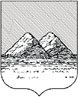 АДМИНИСТРАЦИЯ ГОРОДА КУРГАНАот  "____"___________________________ г. N_________КурганПОСТАНОВЛЕНИЕ В соответствии с Федеральными законами от 06.10.2003 г. № 131-ФЗ «Об общих принципах организации местного самоуправления в Российской Федерации», от 13.07.2015 г. № 220-ФЗ «Об организации регулярных перевозок пассажиров и багажа автомобильным транспортом и городским наземным электрическим транспортом в Российской Федерации и о внесении изменений в отдельные законодательные акты Российской Федерации», Уставом муниципального образования города Кургана, Решением Курганской городской Думы от 22.06.2016 г. № 136 «Об утверждении Положения о создании условий для предоставления транспортных услуг населению и организации транспортного обслуживания населения на территории города Кургана» Администрация города Кургана постановляет:1. Внести в приложение 1 к постановлению Администрации города Кургана от 03.12.2020 г. № 7391 «Об утверждении документа планирования регулярных перевозок на территории города Кургана на 2021 – 2023 годы» следующее изменение:- дополнить раздел 7 пунктом 7.15. следующего содержания:«7.15. Установление муниципальных маршрутов регулярных перевозок по регулируемому тарифу.».2. Внести в приложение 1 к Документу планирования регулярных перевозок на территории города Кургана на 2021 – 2023 годы в приложении 1 к постановлению Администрации города Кургана от 03.12.2020 г. № 7391 «Об утверждении документа планирования регулярных перевозок на территории города Кургана на 2021 – 2023 годы» следующие дополнения:- дополнить строку 1 мероприятий, проводимых в рамках Документа планирования на 2021 – 2023 годы, строкой 1.1 согласно приложению 1 к настоящему постановлению;- дополнить строки 8 и 9 мероприятий, проводимых в рамках Документа планирования на 2021 – 2023 годы, дополнениями согласно приложению 2 к настоящему постановлению.3. Опубликовать настоящее постановление в газете «Курган и курганцы» и разместить на официальном сайте муниципального образования города Кургана в информационно-телекоммуникационной сети «Интернет» по адресу www.kurgan-city.ru.4. Контроль за выполнением настоящего постановления возложить на директора Департамента развития городского хозяйства Администрации города Кургана Плешкова А.В.Глава города Кургана				                            Е.В. СитниковаКоваленко Павел Васильевич8 (3522) 42-80-15 доб. 5301Приложение 1к постановлению Администрации города Кургана от «___»___________ г. № ________________ «О внесении изменений и дополнений в постановление Администрации города Кургана от 03.12.2020 г. № 7391 «Об утверждении документа планирования регулярных перевозок на территории города Кургана на 2021 – 2023 годы»_________________________Приложение 2к постановлению Администрации города Кургана от «___»___________ г. № ________________ «О внесении изменений и дополнений в постановление Администрации города Кургана от 03.12.2020 г. № 7391 «Об утверждении документа планирования регулярных перевозок на территории города Кургана на 2021 – 2023 годы»_______________________О внесении дополнений в постановление Администрации города Кургана от 03.12.2020 г. № 7391 «Об утверждении документа планирования регулярных перевозок на территории города Кургана на 2021 – 2023 годы»№ п/пМероприятияНомер и наименованиемаршрута регулярных перевозок Сведения либо изменения, вносимые в Реестр маршрутов регулярных перевозокСроки реализации планируемых мероприятийУсловия изменения или отмены муниципальных маршрутовОснование12345671.1Установление муниципальных маршрутов регулярных перевозок по регулируемому тарифу№ 11 «Вокзал – пос. Теплый Стан»1.	 Наименование маршрута: Вокзал – пос. Теплый Стан.2.	Наименование остановочных пунктов: Вокзал, ул. К. Мяготина, Гостиница «Москва», Кинотеатр «Россия», Драмтеатр, Библиотека им. Маяковского, Художественный музей им. Германа Травникова, Центральный рынок, Троицкая площадь – Дом торговли, Водоканал, Сады «Промстрой», Стройрынок, Сады «Нива» Сады «Родничок», Магазин «Лесной», пос. Теплый Стан, 3-я Пограничная, 3-я Болдинская.3.	 Наименование улиц, автомобильных дорог: пл. им. Слосмана, ул. Красина, ул. Гоголя, ул. Пролетарская, ул. Куйбышева, ул. Ленина, шоссе им. Тюнина, а/д на пос. Теплый Стан, ул. 2-я Пограничная, ул. 7-я Пограничная.4.	 Протяженность маршрута: 12,84 км.5. Вид и класс транспортных средств, максимальное количество транспортных средств: - автобус, малый, 1.6. Характеристики транспортных средств, влияющих на качество перевозок:- оборудование для перевозки инвалидов - 1;- видеонаблюдение дорога/салон - 1;- система аудиооповещения - 1;- система безналичной оплаты проезда – 1;- максимальный срок эксплуатации транспортных       средств не более 5 лет, в т.ч.:- на 31.12.2023 г. – до 1 года.                                                                                                                                                                                                                                                                                                                                                                                                                                                                                                                                                        с 01.01.2023–Федеральный закон от 13.07.2015г. № 220-ФЗ1.1Установление муниципальных маршрутов регулярных перевозок по регулируемому тарифу№ 14 «Центральный рынок – ст. Утяк»1.	 Наименование маршрута: Центральный рынок – ст. Утяк.2.	Наименование остановочных пунктов: Центральный рынок, ул. Советская, ул. Кравченко, ул. Блюхера, Президентская Академия, Спортивный комплекс «Турбинка», ул. Гайдара, ул. Крупской, ул. Орджоникидзе, ул. Февральская, Сады «Энтузиаст», Сельхозкомплекс по требованию, Сельхозкомплекс, ул. Зеленая по требованию, мкр. Затобольный, ул. Весенняя, ул. Крестьянская. Ул. Загородная, Восточный подъезд по требованию, поворот на мкр. Шепотково, Сады «Утяк», Магазин, ст. Утяк. Заезд в мкр. Шепотково: ТСН «ОКСВА» по требованию, СНТ «Шурави» по требованию, мкр. Шепотково, мкр. Шепотково конечная.3.	 Наименование улиц, автомобильных дорог: ул. Пичугина, ул. Советская, ул. Пролетарская, ул. Куйбышева ул. Савельева, ул. К. Маркса, ул. Половинская, ул. Гагарина ул. Парижской Коммуны, ул. Орджоникидзе, ул. Крупской, проезд Курганских курсантов, ул. Советская (мкр. Затобольный), ул. Центральная, Восточный подъезд к г. Кургану, ул. Загородная, а/д на мкр. Утяк, а/д на мкр. Шепотково.4.	 Протяженность маршрута: 22 км.5. Вид и класс транспортных средств, максимальное количество транспортных средств: - автобус, малый, 4.6. Характеристики транспортных средств, влияющих на качество перевозок:- оборудование для перевозки инвалидов - 1;- видеонаблюдение дорога/салон - 4;- система аудиооповещения - 4;- система безналичной оплаты проезда – 4;- максимальный срок эксплуатации транспортных       средств не более 5 лет, в т.ч.:  на 31.12.2023г. -   1 ТС до 1 года;  на 31.12.2024г. -   1 ТС до 1 года;  на 31.12.2025г. -   1 ТС до 1 года;  на 31.12.2026г. -   1 ТС до 1 года.с 01.01.2023Федеральный закон от 13.07.2015г. № 220-ФЗ1.1Установление муниципальных маршрутов регулярных перевозок по регулируемому тарифу№ 15 «пос. Смолино – пос. Локомотивный» (отдельные рейсы до АК «Корвет»)»1.	 Наименование маршрута: пос. Смолино – пос. Локомотивный» (отдельные рейсы до АК «Корвет»).2.	Наименование остановочных пунктов: пос. Смолино, Церковь, Сады-3, Сады-2, Сады по требованию, ул. Бурова-Петрова, Стадион «Центральный», Центральный рынок, Художественный музей им. Германа Травникова, Библиотека им. Маяковского, КГУ, ТЦ «Некрасовский», Дом юстиции, ул. Дзержинского, ООО «Курганхиммаш», ОАО АК «Корвет», ООО «Курганхиммаш», Транспортное управление, СК «Зауралец» (пр. Машиностроителей), СК «Зауралец» (ул. Дзержинского), Школа № 9, Библиотека им. Л.Н. Толстого, Школа № 28, ул. Садовая, ул. Земнухова, Библиотека им. Карамзина, Школа № 75, Переезд, пос. Локомотивный.3.	 Наименование улиц, автомобильных дорог: ул. Розы Люксембург, а/д на пос. Смолино, ул. Бурова-Петрова, ул. Куйбышева, ул. Пролетарская, пр. Машиностроителей, ул. Химмашевская ул. Дзержинского, ул. Садовая, ул. Земнухова, ул. Панфилова, ул. Гвардейская, ул. Ушакова, ул. Партизанская, ул. Чехова.4.	 Протяженность маршрута: 12,98 км.5. Вид и класс транспортных средств, максимальное количество транспортных средств: - автобус, малый, 4.6. Характеристики транспортных средств, влияющих на качество перевозок:- оборудование для перевозки инвалидов - 1;- видеонаблюдение дорога/салон - 4;- система аудиооповещения - 4;- система безналичной оплаты проезда – 4;- максимальный срок эксплуатации транспортных       средств не более 5 лет, в т.ч.:  на 31.12.2023г. -   1 ТС до 1 года;  на 31.12.2024г. -   1 ТС до 1 года;  на 31.12.2025г. -   1 ТС до 1 года;  на 31.12.2026г. -   1 ТС до 1 года.с 01.01.2023Федеральный закон от 13.07.2015г. № 220-ФЗ1.1Установление муниципальных маршрутов регулярных перевозок по регулируемому тарифу№ 16 «Вокзал – пос. Увал – микрорайон Тополя»1.	 Наименование маршрута: Вокзал – пос. Увал – микрорайон Тополя.2.	Наименование остановочных пунктов: Вокзал, Гимназия №30, Пригородный вокзал, Институт железнодорожного транспорта, Драмтеатр, Библиотека им. Маяковского, Художественный музей им. Германа Травникова, Центральный рынок, Троицкая площадь – Дом торговли, Водоканал, Сады «Промстрой», Стройрынок, Сады «Нива», Сады «Родничок», Спортбаза, шоссе им. Тюнина, поворот на пос. Увал, КВИ, пос. Увал, Сады «Ясная поляна», поворот на мкр. Тополя, Тополя-2, Школа № 18,ул. Сиреневая, мкр. Тополя.3.	 Наименование улиц, автомобильных дорог: пл. им. Слосмана, ул. Станционная, ул. Ленина, ул. Гоголя, ул. Пролетарская, ул. Куйбышева, ул. Ленина, шоссе им. Тюнина, ул. Тостановского, а/д Курган-Звериноголовское, а/д на мкр. Тополя, ул. Любимая, ул. Мирный переулок, ул. Казейкина.4.	 Протяженность маршрута: 18,0 км.5. Вид и класс транспортных средств, максимальное количество транспортных средств – 7, в т.ч.: - до 31.12.2023 – автобус, малый, 4,                             автобус, средний 2,                             автобус, большой 1;- до 31.12.2024 - автобус, малый, 2,                             автобус, средний 3,                             автобус, большой 2;- до 31.12.2025 - автобус, малый, 1,                             автобус, средний 3,                             автобус, большой 3; -с 31.12.2026 -   автобус, средний 3,                             автобус, большой 4.6. Характеристики транспортных средств, влияющих на качество перевозок:- оборудование для перевозки инвалидов - 4;- видеонаблюдение дорога/салон - 7;- система аудиооповещения - 7;- система безналичной оплаты проезда – 7;- максимальный срок эксплуатации транспортных       средств: - малый класс не более 5 лет; -средний класс не более 7 лет, в т.ч.:  на 31.12.2023г. – 1 ТС до 1 года;  на 31.12.2024г. -  1 ТС до 1 года;  на 31.12.2025г. -  1 ТС до 1 года; -большой класс не более 11 лет, в т.ч.:  на 31.12.2023г. – 1 ТС до 1 года;  на 31.12.2024г. -  1 ТС до 1 года;  на 31.12.2025г. -  1 ТС до 1 года;  на 31.12.2026г. -  1 ТС до 1 года.с 01.01.2023–Федеральный закон от 13.07.2015г. № 220-ФЗ1.1Установление муниципальных маршрутов регулярных перевозок по регулируемому тарифу№ 18 «Вокзал – НДПК «Новый город» (отдельные рейсы до микрорайона Нижняя Утятка)»1.	 Наименование маршрута: Вокзал – НДПК «Новый город» (отдельные рейсы до микрорайона Нижняя Утятка).2.	Наименование остановочных пунктов: Вокзал, ул. Р. Зорге, Магазин «Детский мир», Спорткомплекс, Гастроном, ул. Невежина. ТЦ «РИО», ул. Новаторов, пер. Красномаячный, пер. Энгельса, Телецентр, Курганский государственный колледж, Гостиница «Курган», Детская больница им. Красного Креста, Царево городище, ТЭЦ, пер. Варгашинский, ул. Белинского, ООО «Металлоконструкция», Магазин Керама, пос. Синтез, ОАО «Синтез», Гаражи, поворот на Утятскую птицефабрику, поворот на мкр. Пригородный, ТСЖ, мкр. Пригородный, Весовая, поворот на сады «Просвещенец», мкр. Осиновка, Сады «Дарина», ул. Заречная, ул. Короткая, Школа № 59, мкр. Черемухово, ул. Рябиновая, пос. Новый, ул. 50 лет Победы, ул. Ракитовая, ул. Хвойная, ул. Рябиновая, Церковь, д. Старокомогоровка, мкр. Нижняя Утятка по требованию, мкр. Нижняя Утятка. 3.	 Наименование улиц, автомобильных дорог: пл. им. Слосмана, ул. Р. Зорге, ул. К. Мяготина, ул. Невежина, ул. Бажова, пр. Конституции, а/д на мкр. Черемухово, ул. Школьная, ул. Космонавтов, ул. Хвойная ул. Южная, а/д на мкр. Нижняя Утятка. 4.	 Протяженность маршрута: 16,9 км.5. Вид и класс транспортных средств, максимальное количество транспортных средств – 5, в т.ч.: - до 31.12.2023г. –автобус, малый, 4,                                автобус, средний 1;- до 31.12.2024г. -  автобус, малый, 3,                                автобус, средний 2;- до 31.12.2025г. -  автобус, малый, 2,                                автобус, средний 3;- до 31.12.2026 г. –автобус, малый 1,                                 автобус, средний, 4;- с 01.03.2027 г. –  автобус, средний, 56. Характеристики транспортных средств, влияющих на качество перевозок:- оборудование для перевозки инвалидов - 1;- видеонаблюдение дорога/салон - 5;- система аудиооповещения - 5;- система безналичной оплаты проезда – 5;- максимальный срок эксплуатации транспортных       средств:  - малый класс не более 5 лет; - средний класс не более 7 лет, в т.ч.:  на 31.12.2023г. – 1 ТС до 1 год;  на 31.12.2024г.  - 1 ТС до 1 года;  на 31.12.2025г. -  1 ТС до 1 года;  на 31.12.2026г. -  1 ТС до 1 года;  на 01.03.2027г. -  1 ТС до 1 года.с 01.01.2023Федеральный закон от 13.07.2015г. № 220-ФЗ1.1Установление муниципальных маршрутов регулярных перевозок по регулируемому тарифу№ 24 «пос. Вороновка – пос. Озерный»1.	 Наименование маршрута: пос. Вороновка – пос. Озерный.2.	Наименование остановочных пунктов: пос. Вороновка, ул. Яна Пурица, Аэропорт, ул. Урожайная, Горэлектросеть, Дом торговли, ул. Гайдара, Спортивный комплекс «Турбинка», Хлебокомбинат № 1, ул. Орлова, Стадион «Центральный», Центральный рынок, Троицкая площадь – Дом торговли, Театр кукол «Гулливер», Драмтеатр, Институт железнодорожного транспорта, Пригородный вокзал, Гимназия № 30, Вокзал, ул. Р. Зорге, Магазин «Детский Мир», Спорткомплекс, Гастроном, Бассейн «Дельфин», Курганский индустриальный парк, Памятник танкистам, Курганский государственный колледж, Гостиница «Курган», Детская больница им. Красного Креста, Царево городище,ул. Юргамышская, Гаражный кооператив по требованию, Гаражный кооператив, Сады «Энергетик-1», Сады «Энергетик-2», Сады «Спутник», Сады «Энергостроитель», пос. Озерный.3.	 Наименование улиц, автомобильных дорог: ул. Урожайная, ул. Гагарина, ул. Куйбышева, ул. Ленина, ул. Станционная, пл. им. Слосмана, ул. Р. Зорге, ул. К. Мяготина, пр. Конституции, ул. Юргамышская, а/д на пос. Озерный4.	 Протяженность маршрута: 18,0 км.5. Вид и класс транспортных средств, максимальное количество транспортных средств – 5, в т.ч.:- до 31.12.2023г. – автобус, малый, 4,                                автобус, средний 1;- до 31.12.2024г. -  автобус, малый, 3,                                автобус, средний 2;- до 31.12.2025г. -  автобус, малый, 2,                                автобус, средний 3;- до 31.12.2026 г. –автобус, малый 1,                                 автобус, средний, 4;- с 01.03.2027 г. –  автобус, средний, 56. Характеристики транспортных средств, влияющих на качество перевозок:- оборудование для перевозки инвалидов - 1;- видеонаблюдение дорога/салон - 5;- система аудиооповещения - 5;- система безналичной оплаты проезда – 5- максимальный срок эксплуатации транспортных       средств:- малый класс не более 5 лет;- средний класс не более 7 лет, в т.ч.:  на 31.12.2023г. – 1 ТС до 1 года;  на 31.12.2024г.  - 1 ТС до 1 года;  на 31.12.2025г. -  1 ТС до 1 года;  на 31.12.2026г. -  1 ТС до 1 года;  на 01.03.2027г. -  1 ТС до 1 года.с 01.01.2023Федеральный закон от 13.07.2015г. № 220-ФЗ1.1Установление муниципальных маршрутов регулярных перевозок по регулируемому тарифу№ 28 «Микрорайон Глинки – пос. Чистое поле»1.	 Наименование маршрута: Микрорайон Глинки – пос. Чистое поле.2.	Наименование остановочных пунктов: Торговый центр, мкр. Глинки, Сельхозкомплекс по требованию, Сады «Энтузиаст», ул. Февральская, ул. Крупской, ул. Орджоникидзе, ул. Гайдара, Спортивный комплекс «Турбинка», Хлебокомбинат № 1, ул. Орлова, Стадион «Центральный», Центральный рынок, Художественный музей им. Германа Травникова, Библиотека им. Маяковского, КГУ, ТЦ «Некрасовский», СК «Зауралец», Школа № 9, «Курганприбор (Завод-603)», Зауральский кузнечно - литейный завод, Курганмашсервис, ул. Баумана, Школа № 39, ул. Громовой, ул. Чкалова, ул. Комиссаров, ул. Плеханова, 6 мкр., ул. Илизарова, 7 мкр., 5 мкр., КЦ «Современник», 3 мкр., 2 мкр., ул. Алексеева, 1 мкр., 16 мкр., АГЗС по требованию, ул. 6-ая Чистополевая, пос. Чистое поле.3.	 Наименование улиц, автомобильных дорог: ул. Сибирская, проезд Курганских курсантов, ул. Крупской, ул. Орджоникидзе, ул. Парижской Коммуны, ул. Гагарина, ул. Куйбышева, ул. Пролетарская, пр. Машиностроителей ул. Дзержинского, ул. Ястржембского, ул. Баумана, ул. Луначарского, ул. Чкалова, ул. Гвардейская, ул. Комиссаров, ул. Илизарова, пр. Голикова, ул. Мостостроителей, пр. Голикова, ул. Родькина, ул. Федота Елисеева автодорога Курган – Шадринск. 4.	 Протяженность маршрута: 22,9 км.5. Вид и класс транспортных средств, максимальное количество транспортных средств – 5, в т.ч.:- до 31.12.2023г. – автобус, малый, 4,                                автобус, средний 1;- до 31.12.2024г. -  автобус, малый, 3,                                автобус, средний 2;- до 31.12.2025г. -  автобус, малый, 2,                                автобус, средний 3;- до 31.12.2026 г. –автобус, малый 1,                                 автобус, средний, 4;- с 01.03.2027 г. –  автобус, средний, 5.6. Характеристики транспортных средств, влияющих на качество перевозок:- оборудование для перевозки инвалидов - 1;- видеонаблюдение дорога/салон - 5;- система аудиооповещения - 5;- система безналичной оплаты проезда – 5- максимальный срок эксплуатации транспортных       средств:- малый класс не более 5 лет;- средний класс не более 7 лет, в т.ч.:  на 31.12.2023г. – 1 ТС до 1 года;  на 31.12.2024г.  - 1 ТС до 1 года;  на 31.12.2025г. -  1 ТС до 1 года;  на 31.12.2026г. -  1 ТС до 1 года;  на 01.03.2027г. -  1 ТС до 1 года.01.01.2023Федеральный закон от 13.07.2015г. № 220-ФЗ1.1Установление муниципальных маршрутов регулярных перевозок по регулируемому тарифу№ 29 «Микрорайон Зайково – ул. Гайдара»1.	 Наименование маршрута: Микрорайон Зайково – ул. Гайдара.2.	Наименование остановочных пунктов: мкр. Зайково конечная, мкр. Зайково, пос. Изумрудный по требованию, пос. Изумрудный, поворот на мкр. Зайково, Сады «Мостовик», СМП, ЗАО «Курганшпунт», ЗАО «Курганстальмост», ВА Курган, ул. Загородная, Откормочный с-з, 1 мкр., 2 мкр., пос. Торфяники, Карчевская роща, Станкозавод, Почтовый ящик, 2-я Часовая по требованию, 2-я Часовая, Парк Памяти первых поселенцев, АО «НПО «Курганприбор», ул. Автозаводская по требованию, Автобусный завод, Памятник танкистам, Курганский индустриальный парк, Бассейн «Дельфин», Гастроном, Спорткомплекс, Магазин «Детский мир», ул. Р. Зорге, Вокзал, ул. К. Мяготина, БСМП, Мемориал Красина, ЗДС, Троицкая площадь – Дом торговли, Центральный рынок, ул. Советская, ул. М. Горького, ул. Кравченко, ул. Блюхера, Президентская Академия, ул. Половинская, Спортивный комплекс «Турбинка», ул. Гайдара.3.	 Наименование улиц, автомобильных дорог: а/д на мкр. Зайково, Федеральная трасса Иртыш, ул. Загородная, ул. 2-я Часовая, ул. Автозаводская, ул. К. Мяготина, ул. Р. Зорге, пл. им. Слосмана, ул. Красина, ул. Куйбышева, ул. Савельева, ул. К. Маркса, ул. Половинская, ул. Гагарина.4.	 Протяженность маршрута: 26,24 км.5. Вид и класс транспортных средств, максимальное количество транспортных средств – 9, в т.ч.: - до 31.12.2023г. - автобус, малый, 6,                               автобус, средний, 3; - до 31.12.2024г. - автобус, малый, 5,                               автобус, средний, 4;- до 31.12.2025г. - автобус, малый, 4,                               автобус, средний, 5;- с 31.12.2026г. -   автобус, малый, 3,                               автобус, средний, 6.6. Характеристики транспортных средств, влияющих на качество перевозок:- оборудование для перевозки инвалидов - 1;- видеонаблюдение дорога/салон - 9;- система аудиооповещения - 9;- система безналичной оплаты проезда – 9;- максимальный срок эксплуатации транспортных       средств:  - малый класс не более 5 лет, в т.ч.  на 31.12.2023г. – 1 ТС до 1 года;  на 31.12.2024г. -  1 ТС до 1 года;  на 31.12.2025г. -  1 ТС до 1 года. - средний класс 7 лет, в т.ч.:   на 31.12.2023г. – 2 ТС до 1 года;   на 31.12.2024г. -  1 ТС до 1 года;   на 31.12.2025г. -  1 ТС до 1 года;                                    на 31.12.2026г. -  1 ТС до 1 года;   на 01.03.2027г.  - 1 ТС до 1 года.01.01.2023Федеральный закон от 13.07.2015г. № 220-ФЗ1.1Установление муниципальных маршрутов регулярных перевозок по регулируемому тарифу№ 32 «Вокзал – Зайковское кладбище» (сезонный маршрут)1.	 Наименование маршрута: Вокзал – Зайковское кладбище (сезонный маршрут).2.	Наименование остановочных пунктов: Вокзал, ул. Р. Зорге, Магазин «Детский мир», Спорткомплекс, Гастроном, Бассейн «Дельфин», Курганский индустриальный парк, Памятник танкистам, Автобусный завод, ул. Автозаводская по требованию, АО «НПО «Курганприбор», Уралтеплоизоляция, Путейский поселок, Сады, Сады «Энергетик-3», Зайковское кладбище ворота, Зайковское кладбище, Зайковское кладбище конечная.3.	 Наименование улиц, автомобильных дорог: пл. им. Слосмана, ул. Р. Зорге, ул. К. Мяготина, ул. Автозаводская, ул. Зауральская.4.	 Протяженность маршрута: 11,94 км.5. Вид и класс транспортных средств, максимальное количество транспортных средств: - автобус, малый, 1.6. Характеристики транспортных средств, влияющих на качество перевозок:- оборудование для перевозки инвалидов - 1;- видеонаблюдение дорога/салон - 1;- система аудиооповещения - 1;- система безналичной оплаты проезда – 1;- максимальный срок эксплуатации транспортных       средств не более 5 лет, в т.ч.:-   на 01.12.2023 г. – до 1 года.с 01.01.2023Федеральный закон от 13.07.2015г. № 220-ФЗ1.1Установление муниципальных маршрутов регулярных перевозок по регулируемому тарифу№ 41 «Вокзал – микрорайон Глинки (отдельные рейсы до садов «УВД»)»1.	 Наименование маршрута: Вокзал – микрорайон Глинки (отдельные рейсы до садов «УВД»).2.	Наименование остановочных пунктов: Вокзал, ул. К. Мяготина, БСМП, Мемориал Красина, ЗДС, Троицкая площадь – Дом торговли, Центральный рынок, Стадион «Центральный», ул. Орлова, Хлебокомбинат № 1, Спортивный комплекс «Турбинка», ул. Гайдара, ул. Крупской, ул. Орджоникидзе, ул. Февральская, Сады «Энтузиаст», Сельхозкомплекс по требованию, мкр. Глинки, Торговый центр, мкр. Глинки, ул. Новая, ул. Вишневая по требованию, Сады «Надежда», мкр. Храпово, мкр. Челноково, поворот на микрорайон Челноково, АЗС, Сады «УВД».3.	 Наименование улиц, автомобильных дорог: пл. им. Слосмана, ул. Красина, ул. Куйбышева, ул. Гагарина, ул. Парижской Коммуны, ул. Орджоникидзе, ул. Крупской, а/д на мкр. Глинки, ул. Сибирская, ул. Центральная (мкр. Глинки), ул. Новая, а/д на мкр. Челноково, ул. Челноковская, Федеральная трасса Иртыш, автодорога на сады «УВД».4.	 Протяженность маршрута: 13,0 км.5. Вид и класс транспортных средств, максимальное количество транспортных средств – 5, в т.ч.: - до 31.12.2023г. – автобус, малый, 4,                                автобус, средний 1;- до 31.12.2024г. -  автобус, малый, 3,                                автобус, средний 2;- до 31.12.2025г. -  автобус, малый, 2,                                автобус, средний 3;- до 31.12.2026 г. –автобус, малый 1,                                 автобус, средний, 4;- с 01.03.2027 г. –  автобус, средний, 56. Характеристики транспортных средств, влияющих на качество перевозок:- оборудование для перевозки инвалидов - 1;- видеонаблюдение дорога/салон - 5;- система аудиооповещения - 5;- система безналичной оплаты проезда – 5;- максимальный срок эксплуатации транспортных       средств:- малый класс не более 5 лет;- средний класс не более 7 лет, в т.ч.:  на 31.12.2023г. – 1 ТС до 1 года;  на 31.12.2024г.  - 1 ТС до 1 года;  на 31.12.2025г. -  1 ТС до 1 года;  на 31.12.2026г. -  1 ТС до 1 года;  на 01.03.2027г. -  1 ТС до 1 года.с 01.01.2023Федеральный закон от 13.07.2015г. № 220-ФЗ1.1Установление муниципальных маршрутов регулярных перевозок по регулируемому тарифу№ 45 «пос. Вороновка – ул. Криволапова»1.	 Наименование маршрута: пос. Вороновка – ул. Криволапова.2.	Наименование остановочных пунктов: пос. Вороновка, ул. Яна Пурица, Аэропорт, ул. Урожайная, Горэлектросеть, Дом торговли, ул. Гайдара, Спортивный комплекс «Турбинка», Хлебокомбинат № 1, ул. Орлова, Стадион «Центральный», Центральный рынок, Троицкая площадь – Дом торговли, Театр кукол «Гулливер», Драмтеатр, Кинотеатр «Россия», Гостиница «Москва», Детский парк, ЦПКиО, Парк Победы, Областная юношеская библиотека, ул. Криволапова.3.	 Наименование улиц, автомобильных дорог: ул. Урожайная, ул. Гагарина, ул. Куйбышева, ул. Ленина, ул. Гоголя, ул. Карельцева, ул. Пушкина, ул. Криволапова.4. Протяженность маршрута: 9,4 км.5. Вид и класс транспортных средств, максимальное количество транспортных средств: - автобус, малый, 3.6. Характеристики транспортных средств, влияющих на качество перевозок:- оборудование для перевозки инвалидов - 1;- видеонаблюдение дорога/салон - 3;- система аудиооповещения - 3;- система безналичной оплаты проезда – 3;- максимальный срок эксплуатации транспортных       средств не более 5 лет, в т.ч.:  на 31.12.2023г. -   1 ТС до 1 года;  на 31.12.2024г. -   1 ТС до 1 года;  на 31.12.2025г. -   1 ТС до 1 года.с 01.01.2023Федеральный закон от 13.07.2015г. № 220-ФЗ1.1Установление муниципальных маршрутов регулярных перевозок по регулируемому тарифу№ 46 «ул. Бурова-Петрова –микрорайон Глинки»1.	 Наименование маршрута: ул. Бурова-Петрова –микрорайон Глинки.2.	Наименование остановочных пунктов: ул. Бурова-Петрова, Стадион «Центральный», Центральный рынок, Троицкая площадь – Дом торговли, Водоканал, Сады «Промстрой», Стройрынок, Сады «Нива», Сады «Родничок», Общежитие, Ботанический сад, Сады «Виктория», Сады по требованию, Котлован, Ботаническое шоссе по требованию, пос. Ключи, ООО «Буровые установки Кургана», Сады «Автомобилист», пос. Керамзитный, ул. Байкальская по требованию, ул. Школьная, ул. Весенняя, ул. Крестьянская, ул. Загородная, ул. Чалкина, ул. Забоева, Торговый центр.3.	 Наименование улиц, автомобильных дорог: ул. Бурова-Петрова, ул. Куйбышева, ул. Ленина, шоссе им. Тюнина, шоссе Ботаническое, ул. Стройиндустрии, Восточный подъезд к г. Кургану, ул. Центральная (мкр. Глинки).4.	 Протяженность маршрута: 17,33 км.5. Вид и класс транспортных средств, максимальное количество транспортных средств – 4, в т.ч.: - до 31.12.2023г. – автобус, малый, 3,                                автобус, средний 1;- до 31.12.2024г. -  автобус, малый, 2,                                автобус, средний 2;- до 31.12.2025г. -  автобус, малый, 1,                                автобус, средний 3;- с 31.12.2026г. –   автобус, средний,4.6. Характеристики транспортных средств, влияющих на качество перевозок:- оборудование для перевозки инвалидов - 1;- видеонаблюдение дорога/салон - 4;- система аудиооповещения - 4;- система безналичной оплаты проезда – 4;- максимальный срок эксплуатации транспортных       средств: - малый класс не более 5 лет; - средний класс не более 7 лет, в т.ч.:  на 31.12.2023г. – 1 ТС до 1 года;  на 31.12.2024г. -  1 ТС до 1 года;  на 31.12.2025г. -  1 ТС до 1 года;  на 31.12.2026г.-   1 ТС до 1 года.с 01.01.2023Федеральный закон от 13.07.2015г. № 220-ФЗ1.1Установление муниципальных маршрутов регулярных перевозок по регулируемому тарифу№ 50 «ул. Гайдара – ОАО «Синтез»1.	 Наименование маршрута: ул. Гайдара – ОАО «Синтез».2.	Наименование остановочных пунктов: ул. Гайдара, Спортивный комплекс «Турбинка», Хлебокомбинат № 1, ул. Орлова, Стадион «Центральный», Центральный рынок, Троицкая площадь – Дом торговли, ЗДС, Мемориал Красина, БСМП, Детский парк, ЦПКиО, Парк Победы, Стадион «Локомотив», Госархив, ТЦ «РИО», ул. Новаторов, пер. Красномаячный, пер. Энгельса, Телецентр, Курганский государственный колледж, Гостиница «Курган», Детская больница им. Красного Креста, Царево городище, ТЭЦ, пер. Варгашинский, ул. Белинского, ООО «Металлоконструкция», Магазин «Керама», пос. Синтез, ОАО «Синтез».3.	 Наименование улиц, автомобильных дорог: ул. Гагарина, ул. Куйбышева, ул. Красина, ул. Гоголя, ул. Карельцева, ул. Пушкина, ул. Свердлова, ул. Бажова,пр. Конституции.4.	 Протяженность маршрута: 14,05 км.5. Вид и класс транспортных средств, максимальное количество транспортных средств – 8, в т.ч.: - до 31.12.2023г. – автобус, малый, 5,                                автобус, средний 3;- до 31.12.2024г. -  автобус, малый, 3,                                автобус, средний 5;- до 31.12.2025г. -  автобус, малый, 1,                                автобус, средний 7;- с 31.12.2026г. –   автобус, средний,8.6. Характеристики транспортных средств, влияющих на качество перевозок:- оборудование для перевозки инвалидов - 1;- видеонаблюдение дорога/салон - 8;- система аудиооповещения - 8;- система безналичной оплаты проезда – 8;- максимальный срок эксплуатации транспортных       средств:- малый класс не более 5 лет; -средний класс не более 7 лет, в т.ч.:  на 31.12.2023г. – 2 ТС до 1 года;  на 31.12.2024г. -  2 ТС до 1 года;  на 31.12.2025г. -  2 ТС до 1 года;  на 31.12.2026г.-   1 ТС до 1 года  на 01.03.2027г. -  1 ТС до 1 года.с 01.01.2023Федеральный закон от 13.07.2015г. № 220-ФЗ1.1Установление муниципальных маршрутов регулярных перевозок по регулируемому тарифу№ 51 «Бульвар Солнечный - пос. Левашово»1.	 Наименование маршрута: Бульвар Солнечный - пос. Левашово.2.	Наименование остановочных пунктов: Бульвар Солнечный, пер. Энгельса, пер. Красномаячный, ул. Новаторов, ТЦ «РИО», ул. Невежина, Гастроном, Магазин «Детский мир», ул. Р. Зорге, Вокзал, ул. К. Мяготина, Гостиница «Москва», Кинотеатр «Россия», Драмтеатр, КГУ, ТЦ «Некрасовский», СК «Зауралец», Школа № 9, «Курганприбор (Завод-603)», Зауральский кузнечно-литейный завод, Курганмашсервис, ул. Баумана, Школа № 39, ул. Громовой, ул. Чкалова, ул. Комиссаров, ул. Плеханова, 6 мкр., ул. Илизарова, 7 мкр., 5 мкр., КЦ «Современник», 3 мкр., 2 мкр., ул. Алексеева (ул. Мостостроителей), 1 мкр., ЗАО «Курганстальмост», пос. Левашово, пос. Левашово конечная.3.	 Наименование улиц, автомобильных дорог: Бульвар Солнечный, пер. Энгельса, ул. Бажова, ул. Невежина, ул. К. Мяготина, ул. Р. Зорге, пл. им. Слосмана, ул. Красина, ул. Гоголя, ул. Пролетарская, пр. Машиностроителей, ул. Дзержинского, ул. Ястржембского, ул. Баумана, ул. Луначарского, ул. Чкалова, ул. Гвардейская, ул. Комиссаров, ул. Илизарова, пр. Голикова, ул. Мостостроителей, ул. Суховарова.4.	 Протяженность маршрута: 21,86 км.5. Вид и класс транспортных средств, максимальное количество транспортных средств -7, в т.ч.: - до 31.12.2023г. -автобус, малый, 4,                               автобус, средний, 2,                               автобус, большой, 1; - до 31.12.2024г. - автобус, малый, 2,                               автобус, средний, 3,                               автобус, большой, 2;- до 31.12.2025г. - автобус, малый, 1,                               автобус, средний, 3,                               автобус, большой, 3;- с 31.12.2026г. -   автобус, средний, 3,                               автобус, большой, 4.6. Характеристики транспортных средств, влияющих на качество перевозок:- оборудование для перевозки инвалидов - 4;- видеонаблюдение дорога/салон - 7;- система аудиооповещения - 7;- система безналичной оплаты проезда – 7;- максимальный срок эксплуатации транспортных       средств: - малый класс не более 5 лет; -средний класс не более 7 лет, в т.ч.:  на 31.12.2023г. – 1 ТС до 1 года;  на 31.12.2024г. -  1 ТС до 1 года;  на 31.12.2025г. -  1 ТС до 1 года; - большой класс не более 11 лет, в т.ч.:  на 31.12.2023г. – 1 ТС до 1 года;  на 31.12.2024г. -  1 ТС до 1 года;  на 31.12.2025г. -  1 ТС до 1 года;  на 31.12.2026г. -  1 ТС до 1 года.с 01.01.2023Федеральный закон от 13.07.2015г. № 220-ФЗ1.1Установление муниципальных маршрутов регулярных перевозок по регулируемому тарифу№ 54 «7 микрорайон – ул. Криволапова»1.	 Наименование маршрута: 7 микрорайон – ул. Криволапова.2.	Наименование остановочных пунктов: 7 микрорайон, ГИБДД, ТЦ «ДОМА», Авторынок, ЖБИ, КМЗ, СК «Зауралец», ТЦ «Некрасовский», КГУ, Драмтеатр, Кинотеатр «Россия», Гостиница «Москва», Детский парк, ЦПКиО, Парк Победы, Областная юношеская библиотека, ул. Криволапова.3.	 Наименование улиц, автомобильных дорог: ул. 7-й микрорайон, пр. Голикова, пр. Машиностроителей, ул. Пролетарская, ул. Гоголя, ул. Карельцева, ул. Пушкина, ул. Криволапова.4.	 Протяженность маршрута: 12,05 км.5. Вид и класс транспортных средств, максимальное количество транспортных средств: - автобус, малый, 5.6. Характеристики транспортных средств, влияющих на качество перевозок:- оборудование для перевозки инвалидов - 1;- видеонаблюдение дорога/салон - 5;- система аудиооповещения - 5;- система безналичной оплаты проезда – 5;- максимальный срок эксплуатации транспортных       средств не более 5 лет, в т.ч.:  на 31.12.2023г. –1 ТС до 1 года;  на 31.12.2024г. - 1 ТС до 1 года;  на 31.12.2025г. - 1 ТС до 1 года;  на 31.12.2026г. - 1 ТС до 1 года;  на 01.03.2027г.-  1 ТС до 1 года.с 01.01.2023Федеральный закон от 13.07.2015г. № 220-ФЗ1.1Установление муниципальных маршрутов регулярных перевозок по регулируемому тарифу№ 55 «1 микрорайон – Бульвар Солнечный»1.	 Наименование маршрута: 1 микрорайон – Бульвар Солнечный.2.	Наименование остановочных пунктов: 1 мкр., ул. Алексеева, 2 мкр., 3 мкр., КЦ «Современник», 5 мкр., 7 мкр., ул. Илизарова, ГИБДД, ТЦ «ДОМА», Авторынок, ЖБИ, КМЗ, СК «Зауралец», ТЦ «Некрасовский», КГУ, Библиотека им. Маяковского, Художественный музей им. Германа Травникова, Центральный рынок, Троицкая площадь – Дом торговли, ЗДС, Мемориал Красина, БСМП, ул. Красина, ул. Р. Зорге, Магазин «Детский мир», Гастроном, ул. Невежина, ТЦ «РИО», ул. Новаторов, пер. Красномаячный, пер. Энгельса, Бульвар Солнечный.3.	 Наименование улиц, автомобильных дорог: ул. Мостостроителей, пр. Голикова, пр. Машиностроителей, ул. Пролетарская, ул. Куйбышева, ул. Красина, ул. К. Мяготина, ул. Невежина, ул. Бажова, пер. Энгельса, Бульвар Солнечный.4.	 Протяженность маршрута: 16,84 км.5. Вид и класс транспортных средств, максимальное количество транспортных средств – 7, в т.ч.: - до 31.12.2023г.  автобус, малый, 5,                               автобус, средний, 2; - до 31.12.2024г. - автобус, малый, 4,                               автобус, средний, 3;- с 31.12.2025г. -  автобус, малый, 3,                               автобус, средний, 4.6. Характеристики транспортных средств, влияющих на качество перевозок:- оборудование для перевозки инвалидов - 1;- видеонаблюдение дорога/салон - 7;- система аудиооповещения - 7;- система безналичной оплаты проезда – 7;- максимальный срок эксплуатации транспортных       средств:  - малый класс не более 5 лет, в т.ч.  на 31.12.2023г. – 1 ТС до 1 года;  на 31.12.2024г. -  1 ТС до 1 года;  на 31.12.2025г. -  1 ТС до 1 года; - средний класс 7 лет, в т.ч.:  на 31.12.2023г. – 1 ТС до 1 года;  на 31.12.2024г. -  1 ТС до 1 года;  на 31.12.2025г. -  1 ТС до 1 года;  на 31.12.2026г. -  1 ТС до 1 года.с 01.01.2023Федеральный закон от 13.07.2015г. № 220-ФЗ1.1Установление муниципальных маршрутов регулярных перевозок по регулируемому тарифу№ 56 «ул. Достоевского – 1 микрорайон»1.	 Наименование маршрута: ул. Достоевского – 1 микрорайон.2.	Наименование остановочных пунктов: ул. Достоевского, Общежитие, ул. Репина, ул. Ленинградская, ул. Макаренко, ул. Щорса, ул. Фрунзе, ул. Доватора, ул. Чайковского, Горэлектросеть, Дом торговли, ул. Гайдара, Спортивный комплекс «Турбинка», Хлебокомбинат № 1, ул. Орлова, Стадион «Центральный», Центральный рынок, Художественный музей им. Германа Травникова, Библиотека им. Маяковского, КГУ, ТЦ «Некрасовский», СК «Зауралец», Школа № 9,  Библиотека им. Л.Н. Толстого, Школа № 28, ул. Садовая, ул. Земнухова, Библиотека им. Карамзина, Школа № 75, Галкино-1, Галкино-2, Школа № 7, 3 мкр., 2 мкр., , ул. Алексеева, 1 мкр. 3.	 Наименование улиц, автомобильных дорог: ул. Достоевского, ул. Пугачёва, ул. Космонавтов, ул. Щорса, ул. Крутикова, Бульвар Мира, ул. Гагарина, ул. Куйбышева, ул. Пролетарская, пр. Машиностроителей, ул. Дзержинского, ул. Садовая, ул. Земнухова, ул. Панфилова, ул. Гвардейская, ул. Ушакова, Галкинский переезд, ул. Мостостроителей.4.	 Протяженность маршрута: 18,99 км.5. Вид и класс транспортных средств, максимальное количество транспортных средств: - автобус, малый, 4.6. Характеристики транспортных средств, влияющих на качество перевозок:- оборудование для перевозки инвалидов - 1;- видеонаблюдение дорога/салон - 4;- система аудиооповещения - 4;- система безналичной оплаты проезда – 4;- максимальный срок эксплуатации транспортных       средств не более 5 лет, в т.ч.:  на 31.12.2023г. – 1 ТС до 1 года;  на 31.12.2024г. -  1 ТС до 1 года;  на 31.12.2025г. -  1 ТС до 1 года;  на 31.12.2026г. -  1 ТС до 1 года.с 01.01.2023Федеральный закон от 13.07.2015г. № 220-ФЗ1.1Установление муниципальных маршрутов регулярных перевозок по регулируемому тарифу№ 57 «1 микрорайон – ул. Криволапова»1.	 Наименование маршрута: 1 микрорайон – ул. Криволапова.2.	Наименование остановочных пунктов: 1 мкр., ул. Алексеева, 2 мкр., 3 мкр., КЦ «Современник», 5 мкр., 7 мкр., ул. Илизарова, 6 мкр., ул. Родькина, ГИБДД, ТЦ «ДОМА», Авторынок, ЖБИ, КМЗ, Транспортное управление, ООО «Курганхиммаш», ул. Дзержинского, Учебный комбинат, Учебный центр профсоюзов Сбербанк, КГУ, Драмтеатр, Кинотеатр «Россия», Гостиница «Москва», Детский парк, ЦПКиО, Парк Победы, Областная юношеская библиотека, ул. Криволапова.3.	 Наименование улиц, автомобильных дорог: ул. Мостостроителей, пр. Голикова, ул. Илизарова, ул. Родькина, пр. Голикова, пр. Машиностроителей, ул. Химмашевская, ул. Бурова-Петрова, ул. Гоголя, ул. Карельцева, ул. Пушкина, ул. Криволапова.4. Протяженность маршрута: 15,65 км.5. Вид и класс транспортных средств, максимальное количество транспортных средств – 7, в т.ч.: - до 31.12.2023г. -автобус, малый, 5,                               автобус, средний, 2; - до 31.12.2024г. - автобус, малый, 3,                               автобус, средний, 4;- до 31.12.2025г. - автобус, малый, 2,                               автобус, средний, 5;- до 31.12.2026г. -автобус, малый, 1,                               автобус, средний, 6; - с 01.03.2027г. – автобус, средний, 7.6. Характеристики транспортных средств, влияющих на качество перевозок:- оборудование для перевозки инвалидов - 1;- видеонаблюдение дорога/салон - 7;- система аудиооповещения - 7;- система безналичной оплаты проезда – 7;- максимальный срок эксплуатации транспортных       средств:  - малый класс не более 5 лет; - средний класс не более 7 лет, в т.ч.:  на 31.12.2023г. – 1 ТС до 2 года;  на 31.12.2024г. -  1 ТС до 2 года;  на 31.12.2025г. -  1 ТС до 1 года;  на 31.12.2026г. -  1 ТС до 1 года;  на 01.03. 2027г.-  1 ТС до 1 года.с 01.01.2023Федеральный закон от 13.07.2015г. № 220-ФЗ1.1Установление муниципальных маршрутов регулярных перевозок по регулируемому тарифу№ 58 «1 микрорайон – Бульвар Солнечный»1.	 Наименование маршрута: 1 микрорайон – Бульвар Солнечный.2.	Наименование остановочных пунктов: 1 мкр., ул. Алексеева, Медицинский колледж, Ледовый дворец им. Парышева Н.В., Поликлиника № 1, пр. им. Маршала Голикова, 5 мкр., 7 мкр., ул. Илизарова, 6 мкр., ул. Родькина, ул. Плеханова, ул. Комиссаров, ул. Чкалова, ул. Громовой, Школа № 39, ул. Гвардейская по требованию, ул. Земнухова, ул. Садовая, Школа № 28, Библиотека им. Л.Н. Толстого, Школа № 9, СК «Зауралец», ТЦ «Некрасовский», ул. Пичугина, Детская поликлиника, Гостиница «Академия», ул. Красина, ул. Р. Зорге, Магазин «Детский мир», Гастроном, ул. Невежина, ТЦ «РИО», ул. Новаторов, пер. Красномаячный, пер. Энгельса, Бульвар Солнечный.3.	 Наименование улиц, автомобильных дорог: ул. Мостостроителей, ул. Алексеева, ул. Мальцева, пр. Голикова, ул. Илизарова, ул. Родькина, ул. Комиссаров, ул. Чкалова, ул. Луначарского, ул. Гвардейская, ул. Панфилова, ул. Земнухова, ул. Садовая, ул. Дзержинского, пр. Машиностроителей, ул. Пролетарская, ул. К. Мяготина, ул. Невежина, ул. Бажова, пер. Энгельса, Бульвар Солнечный.4.	 Протяженность маршрута: 18,63 км.5. Вид и класс транспортных средств, максимальное количество транспортных средств: - автобус, малый, 7.6. Характеристики транспортных средств, влияющих на качество перевозок:- оборудование для перевозки инвалидов - 1;- видеонаблюдение дорога/салон - 7;- система аудиооповещения - 7;- система безналичной оплаты проезда – 7;- максимальный срок эксплуатации транспортных       средств не более 5 лет, в т.ч.:  на 31.12.2023г. – 1 ТС до 2 года;  на 31.12.2024г. -  1 ТС до 2 года;  на 31.12.2025г. -  1 ТС до 1 года;  на 31.12.2026г. -  1 ТС до 1 года;  на 01.03. 2027г.-  1 ТС до 1 года.с 01.01.2023Федеральный закон от 13.07.2015г. № 220-ФЗ1.1Установление муниципальных маршрутов регулярных перевозок по регулируемому тарифу№ 62 «АО «НПО «Курганприбор» – ул. Халтурина»1.	 Наименование маршрута: АО «НПО «Курганприбор» – ул. Халтурина.2.	Наименование остановочных пунктов: АО «НПО «Курганприбор», ул. Автозаводская по требованию, Автобусный завод, Телецентр, пер. Энгельса, пер. Красномаячный, ул. Новаторов, ТЦ «РИО», ул. Невежина, Гастроном, Магазин «Детский мир», ул. Р. Зорге, Вокзал, ул. К. Мяготина, Гостиница «Академия», Детская поликлиника, ул. Пичугина, ТЦ «Некрасовский», СК «Зауралец», КМЗ, ЖБИ, Авторынок, РСУ по требованию), ул. Монтажников, Святодуховский сквер – «Спутник», Школа № 49, Автошкола, ул. 9 Мая, Деткомбинат, ул. Павлова, ул. Халтурина.3. Наименование улиц, автомобильных дорог: ул. Автозаводская, пр. Конституции, ул. Бажова, ул. Невежина, ул. К. Мяготина, ул. Р. Зорге, пл. им. Слосмана, ул. Красина, ул. К. Мяготина, ул. Пролетарская, пр. Машиностроителей, ул. Карбышева, ул. 9 Мая, ул. Рылеева, ул. Пархоменко, ул. Халтурина.4. Протяженность маршрута: 17,4 км.5. Вид и класс транспортных средств, максимальное количество транспортных средств – 7, в т.ч.: - до 31.12.2023 –автобус, малый, 5,                             автобус, средний, 2;- до 31.12.2024 - автобус, малый, 3,                             автобус, средний, 4;- до 31.12.2025 - автобус, малый, 2,                             автобус, средний, 5;- до 31.12.2026 - автобус, малый, 1,                             автобус, средний, 6; - с 01.03.2027 –  автобус, средний, 76. Характеристики транспортных средств, влияющих на качество перевозок:- оборудование для перевозки инвалидов - 1;- видеонаблюдение дорога/салон - 7;- система аудиооповещения - 7;- система безналичной оплаты проезда – 7;- максимальный срок эксплуатации транспортных       средств:малый класс не более 5 лет;средний класс не более 7 лет, в т.ч.: на 31.12.2023г. –  2 ТС до 1 года; на 31.12.2024г. -   2 ТС до 1 года; на 31.12.2025г. -   1 ТС до 1 года; на 31.12.2026г. -   1 ТС до 1 года; на 01.03. 2027г.-   1 ТС до 1 года.с 01.01.2023Федеральный закон от 13.07.2015г. № 220-ФЗ1.1Установление муниципальных маршрутов регулярных перевозок по регулируемому тарифу№ 63 «ул. Лескова – Вокзал»1.	 Наименование маршрута: ул. Лескова – Вокзал.2.	Наименование остановочных пунктов: Рябковское кладбище, ул. Лескова, ул. Серова, Магазин «Утро», ул. Грибоедова, ул. Димитрова, пер. Попова, Центр академика Илизарова, Святодуховский сквер – «Спутник», Гастроном, ул. Чернореченская, пр. Голикова, Автоцентр «РЕНО», МУП «Меркурий», ОАО АК «Корвет», ООО «Курганхиммаш», ул. Дзержинского, Дом юстиции, ТЦ «Некрасовский», ул. Пичугина, Институт железнодорожного транспорта, Пригородный вокзал, Гимназия № 30, Вокзал, ул. К. Мяготина, БСМП, Мемориал Красина, ЗДС, Троицкая площадь – Дом торговли, Центральный рынок, Библиотека им. Маяковского, КГУ, ТЦ «Некрасовский» далее по маршруту.3.	 Наименование улиц, автомобильных дорог: ул. Черняховского, ул. Лескова, ул. С. Юлаева, ул. Карбышева, ул. Чернореченская, ул. Бурова-Петрова, ул. Дзержинского, пр. Машиностроителей, ул. Пролетарская, ул. К. Мяготина, ул. Ленина, ул. Станционная, ул. Куйбышева, ул. Красина, пл. им. Слосмана.4.	 Протяженность маршрута: 13,52 км.5. Вид и класс транспортных средств, максимальное количество транспортных средств – 5, в т.ч.: - до 31.12.2023г. –автобус, малый, 4,                              автобус, средний, 1;- с 31.12.2024г.  - автобус, малый, 3,                              автобус, средний, 2.6. Характеристики транспортных средств, влияющих на качество перевозок:- оборудование для перевозки инвалидов - 1;- видеонаблюдение дорога/салон - 5;- система аудиооповещения - 5;- система безналичной оплаты проезда – 5;- малый класс не более 5 лет, в т.ч.  на 31.12.2023г. – 1 ТС до 1 года;  на 31.12.2024г. -  1 ТС до 1 года;  на 31.12.2025г. -  1 ТС до 1 года. - средний класс 7 лет, в т.ч.:  на 31.12.2023г. – 1 ТС до 1 года;  на 31.12.2024г. -  1 ТС до 1 года.с 01.01.2023Федеральный закон от 13.07.2015г. № 220-ФЗ1.1Установление муниципальных маршрутов регулярных перевозок по регулируемому тарифу№ 64 «Госпиталь - ГБУ «Курганская областная ДКБ им. Красного Креста»1.	 Наименование маршрута: Госпиталь - ГБУ «Курганская областная ДКБ им. Красного Креста».2.	Наименование остановочных пунктов: Госпиталь, ул. Добролюбова, ул. Чернышевского, ул. Циолковского, Горбольница № 2, Центр академика Илизарова, Святодуховский сквер – «Спутник», ул. Монтажников, РСУ по требованию, Авторынок, ЖБИ, КМЗ, СК «Зауралец», ТЦ «Некрасовский», ул. Пичугина, Детская поликлиника, Гостиница «Академия», ул. К. Мяготина, Вокзал, ул. Р. Зорге, Магазин «Детский мир», Спорткомплекс, Гастроном, Бассейн «Дельфин», Курганский индустриальный парк, Памятник танкистам, Курганский государственный колледж, Гостиница «Курган», Детская больница им. Красного Креста, Царево городище.3.	 Наименование улиц, автомобильных дорог: ул. Перова, ул. Добролюбова, ул. Циолковского, ул. Карбышева, пр. Машиностроителей, ул. Пролетарская, ул. К. Мяготина, ул. Красина, пл. им. Слосмана, ул. Р. Зорге, ул. К. Мяготина, пр. Конституции.4.	 Протяженность маршрута: 17,0 км.5. Вид и класс транспортных средств, максимальное количество транспортных средств -6, в т.ч.: - до 31.12.2023 –автобус, малый, 3,                             автобус, средний, 2,                             автобус, большой, 1;- до 31.12.2024 - автобус, малый, 1,                             автобус, средний, 3,                             автобус, большой, 2;- с 31.12.2025 -  автобус, средний, 4,                             автобус, большой, 2.6. Характеристики транспортных средств, влияющих на качество перевозок:- оборудование для перевозки инвалидов - 2;- видеонаблюдение дорога/салон - 6;- система аудиооповещения - 6;- система безналичной оплаты проезда – 6;- максимальный срок эксплуатации транспортных       средств: - малый класс не более 5 лет; - средний класс не более 7 лет, в т.ч.:  на 31.12.2023г. – 1 ТС до 1 года;  на 31.12.2024г. -  1 ТС до 1 года;  на 31.12.2025г. -  1 ТС до 1 года;  на 31.12.2026г. -  1 ТС до 1 года; - большой класс не более 11 лет, в т.ч.:  на 31.12.2023г. – 1 ТС до 1 года;  на 31.12.2024г. -  1 ТС до 1 года.с 01.01.2023Федеральный закон от 13.07.2015г. № 220-ФЗ1.1Установление муниципальных маршрутов регулярных перевозок по регулируемому тарифу№ 65 «пос. Радужный -Вокзал »1.	 Наименование маршрута: пос. Радужный - Вокзал.2.	Наименование остановочных пунктов: пос. Радужный конечная, пос. Радужный, ЖД больница, Горбольница № 2, Центр академика Илизарова, Святодуховский сквер – «Спутник», ул. Монтажников, РСУ по требованию, ТЦ «ДОМА», ГИБДД, 6 мкр., ул. Плеханова, ул. Комиссаров, ул. Чкалова, ул. Громовой, Школа № 39, ул. Баумана, Курганмашсервис, Зауральский кузнечно-литейный завод, «Курганприбор (Завод-603)», Школа № 9, СК «Зауралец», ТЦ «Некрасовский», ул. Пичугина, Институт железнодорожного транспорта, Пригородный вокзал, Гимназия №30, Вокзал, ул. Р. Зорге, Магазин «Детский мир», Спорткомплекс, Гастроном, Бассейн «Дельфин», Курганский индустриальный парк, Памятник танкистам, Автобусный завод, Галкинский переезд, Школа № 75, Библиотека им. Карамзина, ул. Земнухова, ул. Садовая, Школа № 28, Библиотека им. Л.Н. Толстого, далее по маршруту.3.	 Наименование улиц, автомобильных дорог: ул. Пригородная, ул. Карбышева, пр. Машиностроителей, пр. Голикова, ул. Илизарова, ул. Витебского, ул. Гвардейская, ул. Комиссаров,  ул. Чкалова, ул. Луначарского, ул. Баумана, ул. Ястржембского, ул. Дзержинского, пр. Машиностроителей, ул. Пролетарская, ул. К. Мяготина, ул. Ленина, ул. Станционная, пл. им. Слосмана, ул. Р. Зорге, ул. К. Мяготина, Галкинский переезд, ул. Гвардейская, ул. Панфилова, ул. Земнухова, ул. Садовая, ул. Ястржембского, ул. Баумана.4.	 Протяженность маршрута: 15,0 км.5. Вид и класс транспортных средств, максимальное количество транспортных средств: - автобус, малый, 6.6. Характеристики транспортных средств, влияющих на качество перевозок:- оборудование для перевозки инвалидов - 1;- видеонаблюдение дорога/салон - 6;- система аудиооповещения - 6;- система безналичной оплаты проезда – 6;- максимальный срок эксплуатации транспортных       средств не более 5 лет, в т.ч.:  на 31.12.2023г. – 2 ТС до 1 года;  на 31.12.2024г. -  1 ТС до 1 года;  на 31.12.2025г. -  1 ТС до 1 года;  на 31.12.2026г. -  1 ТС до 1 года;  на 01.03.2027г.-   1 ТС до 1 года.с 01.01.2023Федеральный закон от 13.07.2015г. № 220-ФЗ1.1Установление муниципальных маршрутов регулярных перевозок по регулируемому тарифу№ 66 «пос. Сиреневый – ОАО «Синтез»1.	 Наименование маршрута: пос. Сиреневый – ОАО «Синтез».2.	Наименование остановочных пунктов: ул. Лесопарковая, пос. Сиреневый, пос. Радужный, ЖД больница, Горбольница № 2, Центр академика Илизарова, Святодуховский сквер – «Спутник», ул. Монтажников, РСУ по требованию, ТЦ «ДОМА», ГИБДД, ул. Илизарова, 7 мкр., 5 мкр., КЦ «Современник», 3 мкр., 3 мкр. (ул. Мостостроителей), Школа № 7, Галкино-2, Галкино-1, Галкинский переезд, Автобусный завод, Курганский государственный колледж, Гостиница «Курган», Детская больница им. Красного Креста, Царево городище, ТЭЦ, пер. Варгашинский, ул. Белинского, ООО «Металлоконструкция», Магазин «Керама», пос. Синтез, ОАО «Синтез».3.	 Наименование улиц, автомобильных дорог: ул. Лесопарковая, ул. Карбышева, пр. Машиностроителей, пр. Голикова, ул. Мостостроителей, Галкинский переезд, пр. Конституции.4.	 Протяженность маршрута: 18,14 км.5. Вид и класс транспортных средств, максимальное количество транспортных средств – 6, в т.ч.:- до 31.12.2023г. –автобус, малый, 4,                               автобус, средний, 2;- до 31.12.2024г. - автобус, малый, 3,                               автобус, средний, 3;- до 31.12.2025г. - автобус, малый, 2,                               автобус, средний, 4;- до 31.12.2026г. - автобус, малый, 1,                               автобус, средний, 5;- с 01.03.2027г. -  автобус, средний, 6.6. Характеристики транспортных средств, влияющих на качество перевозок:- оборудование для перевозки инвалидов - 1;- видеонаблюдение дорога/салон - 6;- система аудиооповещения - 6;- система безналичной оплаты проезда – 6;- максимальный срок эксплуатации транспортных       средств: - малый класс не более 5 лет;- средний класс не более 7 лет, в т.ч.:  на 31.12.2023г. – 2 ТС до 1 года;  на 31.12.2024г. -  1 ТС до 1 года  на 31.12.2025г. -  1 ТС до 1 года;  на 31.12.2026г. -  1 ТС до 1 года  на 01.03. 2027г.-  1 ТС до 1 года.с 01.01.2023Федеральный закон от 13.07.2015г. № 220-ФЗ1.1Установление муниципальных маршрутов регулярных перевозок по регулируемому тарифу№ 68 «ул. Криволапова – ул. 9 Мая»1.	 Наименование маршрута: ул. Криволапова – ул. 9 Мая.2.	Наименование остановочных пунктов: ул. Криволапова, Областная юношеская библиотека, Парк Победы, ЦПКиО, Детский парк, БСМП, Мемориал Красина, ЗДС, Троицкая площадь – Дом торговли, Центральный рынок, Художественный музей им. Германа Травникова, Библиотека им. Маяковского, КГУ, ТЦ «Некрасовский», Дом юстиции, ул. Дзержинского, ООО «Курганхиммаш», ОАО АК «Корвет», МУП «Меркурий», Автоцентр «РЕНО», пр. Голикова, ул. Чернореченская, Гастроном, Святодуховский сквер – «Спутник», Школа № 49, Автошкола, ул. 9 Мая.3.	 Наименование улиц, автомобильных дорог: ул. Криволапова, ул. Пушкина, ул. Карельцева, ул. Гоголя, ул. Красина, ул. Куйбышева, ул. Пролетарская, пр. Машиностроителей ул. Дзержинского, ул. Бурова-Петрова, ул. Чернореченская, ул. Карбышева, ул. 9 Мая.4.	 Протяженность маршрута: 13,3 км.5. Вид и класс транспортных средств, максимальное количество транспортных средств – 7, в т.ч.:- до 31.12.2023 – автобус, малый, 5,                             автобус, средний, 2;- до 31.12.2024 - автобус, малый, 3,                             автобус, средний, 4;- до 31.12.2025 - автобус, малый, 2,                             автобус, средний, 5;- до 31.12.2026 - автобус, малый, 1,                             автобус, средний, 6; - с 01.03.2027 –  автобус, средний, 76. Характеристики транспортных средств, влияющих на качество перевозок:- оборудование для перевозки инвалидов - 1;- видеонаблюдение дорога/салон - 7;- система аудиооповещения - 7;- система безналичной оплаты проезда – 7;- максимальный срок эксплуатации транспортных       средств:- малый класс не более 5 лет;- средний класс не более 7 лет, в т.ч.: на 31.12.2023г. –  2 ТС до 1 года; на 31.12.2024г. -   2 ТС до 1 года; на 31.12.2025г. -   1 ТС до 1 года; на 31.12.2026г. -   1 ТС до 1 года; на 01.03. 2027г.-   1 ТС до 1 года.с 01.01.2023Федеральный закон от 13.07.2015г. № 220-ФЗ1.1Установление муниципальных маршрутов регулярных перевозок по регулируемому тарифу№ 70 «ул. 9 Мая - ГБУ «Курганская областная ДКБ им. Красного Креста – бульвар Солнечный»1.	 Наименование маршрута: ул. 9 Мая - ГБУ «Курганская областная ДКБ им. Красного Креста» – бульвар Солнечный.2.	Наименование остановочных пунктов: ул. 9 Мая, Автошкола, Школа № 49, Святодуховский сквер – «Спутник», ул. Монтажников, РСУ по требованию, ТЦ «ДОМА», ГИБДД, ул. Илизарова, 7 мкр., 5 мкр., ТЦ «Современник», ул. Терентия Мальцева, ул. Мостостроителей, Галкино-2, Галкино-1, Галкинский переезд, Автобусный завод, Курганский государственный колледж, Гостиница «Курган», Детская больница им. Красного Креста, Царево городище, Телецентр, пер. Энгельса, Бульвар Солнечный.3.	 Наименование улиц, автомобильных дорог: ул. 9 Мая, ул. Карбышева, пр. Машиностроителей, пр. Голикова, ул. Мальцева, ул. Витебского, ул. Мостостроителей, Галкинский переезд, пр. Конституции, ул. Бажова, пер. Энгельса.4.	 Протяженность маршрута: 17,24 км.5. Вид и класс транспортных средств, максимальное количество транспортных средств: - автобус, малый, 5.6. Характеристики транспортных средств, влияющих на качество перевозок:- оборудование для перевозки инвалидов - 1;- видеонаблюдение дорога/салон - 5;- система аудиооповещения - 5;- система безналичной оплаты проезда – 5;- максимальный срок эксплуатации транспортных       средств не более 5 лет, в т.ч.:  на 31.12.2023г. –1 ТС до 1 года;  на 31.12.2024г. - 1 ТС до 1 года;  на 31.12.2025г. - 1 ТС до 1 года;  на 31.12.2026г. - 1 ТС до 1 года;  на 01.03.2027г.-  1 ТС до 1 года.с 01.01.2023Федеральный закон от 13.07.2015г. № 220-ФЗ1.1Установление муниципальных маршрутов регулярных перевозок по регулируемому тарифу№ 71 «пос. Левашово – ул. Лескова»1.	 Наименование маршрута: пос. Левашово – ул. Лескова.2.	Наименование остановочных пунктов: пос. Левашово конечная, пос. Левашово, ЗАО «Курганстальмост», 1 мкр., ул. Алексеева, Медицинский колледж, Ледовый дворец им. Парышева Н.В, Поликлиника № 1, Школа № 26, 2 мкр., 3 мкр., КЦ «Современник», 5 мкр., 7 мкр., ул. Илизарова, ГИБДД, ТЦ «ДОМА», РСУ по требованию, ул. Монтажников, Святодуховский сквер – «Спутник», Центр академика Илизарова, Горбольница № 2, ул. Чернышевского, Госпиталь, магазин «Утро», ул. Серова, ул. Лескова, Рябковское кладбище.3.	 Наименование улиц, автомобильных дорог: ул. Суховарова, ул. Мостостроителей, ул. Алексеева, ул. Мальцева, ул. Фарафонова, ул. Мостостроителей, пр. Голикова, пр. Машиностроителей, ул. Карбышева, ул. Перова, ул. Добролюбова, ул. Черняховского, ул. Лескова.4.	 Протяженность маршрута: 15,0 км.5. Вид и класс транспортных средств, максимальное количество транспортных средств: - автобус, малый, 2.6. Характеристики транспортных средств, влияющих на качество перевозок:- оборудование для перевозки инвалидов - 1;- видеонаблюдение дорога/салон - 2;- система аудиооповещения - 2;- система безналичной оплаты проезда – 2; максимальный срок эксплуатации транспортных     средств не более 5 лет, в т.ч.:  на 31.12.2023г. –1 ТС до 1 года;                      на 31.12.2024г. - 1 ТС до 1 года.с 01.01.2023Федеральный закон от 13.07.2015г. № 220-ФЗ1.1Установление муниципальных маршрутов регулярных перевозок по регулируемому тарифу№ 73 «1 микрорайон – ул. Гайдара»1.	 Наименование маршрута: 1 микрорайон – ул. Гайдара.2.	Наименование остановочных пунктов: 1 мкр., ул. Алексеева, Медицинский колледж, Ледовый дворец им. Парышева Н.В., Поликлиника № 1, Школа № 26, 2 мкр., 3 мкр., КЦ «Современник», 5 мкр., 7 мкр., ул. Илизарова, ГИБДД, ТЦ «ДОМА», пр. Голикова, ул. Бурова-Петрова, Автоцентр «РЕНО», МУП «Меркурий», ОАО АК «Корвет», ООО «Курганхиммаш», ул. Дзержинского, Учебный комбинат, Учебный центр профсоюзов, Сбербанк, Детская поликлиника, ул. Кравченко, ул. Блюхера, Президентская Академия, ул. Половинская, Спортивный комплекс «Турбинка», ул. Гайдара.3.	 Наименование улиц, автомобильных дорог: ул. Мостостроителей, ул. Алексеева, ул. Мальцева, ул. Фарафонова, ул. Мостостроителей, пр. Голикова, ул. Бурова-Петрова, ул. Гоголя, ул. Савельева, ул. К. Маркса, ул. Половинская, ул. Куйбышева, ул. Гагарина.4.	 Протяженность маршрута: 17,95 км.5. Вид и класс транспортных средств, максимальное количество транспортных средств – 6, в т.ч.:- до 31.12.2023г. –автобус, малый, 4,                              автобус, средний, 2;- до 31.12.2024г. -автобус, малый, 3,                              автобус, средний, 3;- до 31.12.2025г. -автобус, малый, 2,                              автобус, средний, 4;- до 31.12.2026г. -автобус, малый, 1,                              автобус, средний, 5;- с 01.03.2027г. - автобус, средний, 6.6. Характеристики транспортных средств, влияющих на качество перевозок:- оборудование для перевозки инвалидов - 1;- видеонаблюдение дорога/салон - 6;- система аудиооповещения - 6;- система безналичной оплаты проезда – 6;- максимальный срок эксплуатации транспортных       средств: - малый класс не более 5 лет; - средний класс не более 7 лет, в т.ч.:  на 31.12.2023г. – 2 ТС до 1 года;  на 31.12.2024г. -  1 ТС до 1 года;  на 31.12.2025г. -  1 ТС до 1 года;  на 31.12.2026г. -  1 ТС до 1 года;  на 01.03. 2027г.-  1 ТС до 1 года.с 01.01.2023Федеральный закон от 13.07.2015г. № 220-ФЗ1.1Установление муниципальных маршрутов регулярных перевозок по регулируемому тарифу№ 74 «ОАО «Синтез» – 1 микрорайон»1.	 Наименование маршрута: ОАО «Синтез» – 1 микрорайон.2.	Наименование остановочных пунктов: ОАО «Синтез», пос. Синтез, Магазин «Керама», ООО «Металлоконструкция», ул. Белинского, пер. Варгашинский, ТЭЦ, Царево городище, Детская больница им. Красного Креста, Гостиница «Курган», Курганский государственный колледж, Памятник танкистам, Курганский индустриальный парк, Бассейн «Дельфин», Гастроном, Спорткомплекс, Магазин «Детский мир», ул. Р. Зорге, Вокзал Гимназия №30, Пригородный вокзал, Институт железнодорожного транспорта, ул. Пичугина, ТЦ «Некрасовский», СК «Зауралец», Школа № 9, «Курганприбор (Завод-603)», Зауральский кузнечно-литейный завод, Курганмашсервис, ул. Баумана, Школа № 39, ул. Громовой, ул. Чкалова, ул. Комиссаров, ул. Плеханова, 6 мкр., ул. Илизарова, 7 мкр., 5 мкр., КЦ «Современник», 3 мкр., 2 мкр., ул. Алексеева, 1 мкр.3.	 Наименование улиц, автомобильных дорог: пр. Конституции, ул. К. Мяготина, ул. Р. Зорге, пл. им. Слосмана, ул. Станционная, ул. Ленина, ул. К. Мяготина, ул. Пролетарская, пр. Машиностроителей, ул. Дзержинского, ул. Ястржембского, ул. Баумана, ул. Луначарского, ул. Чкалова, ул. Гвардейская, ул. Комиссаров ул. Илизарова, пр. Голикова, ул. Мостостроителей.4.	 Протяженность маршрута: 20,9 км.5. Вид и класс транспортных средств, максимальное количество транспортных средств – 7, в т.ч.:- до 31.12.2023 – автобус, малый, 5,                             автобус, средний, 2;- до 31.12.2024 - автобус, малый, 3,                             автобус, средний, 4;- до 31.12.2025 - автобус, малый, 2,                             автобус, средний, 5;- до 31.12.2026 - автобус, малый, 1,                             автобус, средний, 6; - с 01.03.2027 –  автобус, средний, 7.6. Характеристики транспортных средств, влияющих на качество перевозок:- оборудование для перевозки инвалидов - 1;- видеонаблюдение дорога/салон - 7;- система аудиооповещения - 7;- система безналичной оплаты проезда – 7;- максимальный срок эксплуатации транспортных       средств:- малый класс не более 5 лет;- средний класс не более 7 лет, в т.ч.: на 31.12.2023г. –  2 ТС до 1 года; на 31.12.2024г. -   2 ТС до 1 года; на 31.12.2025г. -   1 ТС до 1 года; на 31.12.2026г. -   1 ТС до 1 года; на 01.03. 2027г.-   1 ТС до 1 года.с 01.01.2023Федеральный закон от 13.07.2015г. № 220-ФЗ1.1Установление муниципальных маршрутов регулярных перевозок по регулируемому тарифу№ 76 «1 микрорайон – пос. ТЭЦ»1.	 Наименование маршрута: 1 микрорайон – пос. ТЭЦ.2.	Наименование остановочных пунктов: 1 мкр., ул. Алексеева, 2 мкр., 3 мкр., Школа № 7, Галкино-2, Галкино-1, Школа № 75, Библиотека им. Карамзина, ул. Земнухова, ул. Садовая, Школа № 28, Библиотека им. Л.Н. Толстого, Школа № 9, СК «Зауралец», ТЦ «Некрасовский», ул. Пичугина, Детская поликлиника, Гостиница «Академия», ул. Красина, ул. Р. Зорге, Магазин «Детский мир», Спорткомплекс, Гастроном, Бассейн «Дельфин», Курганский индустриальный парк, Памятник танкистам, Курганский государственный колледж, Гостиница «Курган», Детская больница им. Красного Креста, Царево городище, ТЭЦ, пер. Варгашинский, ул. Белинского, ул. Глинки, пос. ТЭЦ.3.	 Наименование улиц, автомобильных дорог: ул. Мостостроителей, Галкинский переезд, ул. Ушакова, ул. Гвардейская, ул. Панфилова, ул. Земнухова, ул. Садовая, ул. Дзержинского, пр. Машиностроителей, ул. Пролетарская, ул. К. Мяготина, пр. Конституции ул. Белинского, ул. Глинки.4.	 Протяженность маршрута: 19,77 км.5. Вид и класс транспортных средств, максимальное количество транспортных средств – 6, в т.ч.:- до 31.12.2023г. –автобус, малый, 4,                               автобус, средний, 2;- до 31.12.2024г. - автобус, малый, 3,                               автобус, средний, 3;- до 31.12.2025г. - автобус, малый, 2,                               автобус, средний, 4;- до 31.12.2026г. - автобус, малый, 1,                               автобус, средний, 5;- с 01.03.2027г. -  автобус, средний, 6.6. Характеристики транспортных средств, влияющих на качество перевозок:- оборудование для перевозки инвалидов - 1;- видеонаблюдение дорога/салон - 6;- система аудиооповещения - 6;- система безналичной оплаты проезда – 6;- максимальный срок эксплуатации транспортных       средств: - малый класс не более 5 лет;- средний класс не более 7 лет, в т.ч.:  на 31.12.2023г. – 2 ТС до 1 года;  на 31.12.2024г. -  1 ТС до 1 года;  на 31.12.2025г. -  1 ТС до 1 года;  на 31.12.2026г. -  1 ТС до 1 года;  на 01.03. 2027г.-  1 ТС до 1 года.с 01.01.2023Федеральный закон от 13.07.2015г. № 220-ФЗ1.1Установление муниципальных маршрутов регулярных перевозок по регулируемому тарифу№ 77 «1 микрорайон – пос. Сиреневый (отдельные рейсы до ЗАО «Курганстальмост»)»1.	 Наименование маршрута: 1 микрорайон – пос. Сиреневый (отдельные рейсы до ЗАО «Курганстальмост»).2.	Наименование остановочных пунктов: ЗАО «Курганстальмост», 1 мкр., ул. Алексеева, Медицинский колледж, Ледовый дворец им. Парышева Н.В., Поликлиника № 1, Школа № 26, 2 мкр., 3 мкр., КЦ «Современник», 5 мкр., 7 мкр., ул. Илизарова, ГИБДД, ТЦ «ДОМА», пр. Голикова, ул. Бурова-Петрова, ул. Чернореченская, Гастроном, Святодуховский сквер – «Спутник», Центр академика Илизарова, Горбольница № 2, ЖД больница, пос. Радужный, пос. Сиреневый, ул. Лесопарковая.3.	 Наименование улиц, автомобильных дорог: ул. Мостостроителей, ул. Алексеева, ул. Мальцева, ул. Фарафонова, ул. Мостостроителей, пр. Голикова, ул. Бурова-Петрова, ул. Чернореченская, ул. Карбышева, ул. Лесопарковая.4.	 Протяженность маршрута: 16,7 км.5. Вид и класс транспортных средств, максимальное количество транспортных средств – 3, в т.ч.:- до 31.12.2023г. –автобус, малый, 2,                               автобус, средний, 1;- до 31.12.2024г. - автобус, малый, 1,                               автобус, средний, 2; - с 31.12.2025г. – автобус, средний, 3.6. Характеристики транспортных средств, влияющих на качество перевозок:- оборудование для перевозки инвалидов - 1;- видеонаблюдение дорога/салон - 3;- система аудиооповещения - 3;- система безналичной оплаты проезда – 3;- максимальный срок эксплуатации транспортных       средств: - малый класс не более 5 лет; - средний класс не более 7 лет, в т.ч.:  на 31.12.2023г. -   1 ТС до 1 года;  на 31.12.2024г. -   1 ТС до 1 года;  на 31.12.2025г. -   1 ТС до 1 года.с 01.01.2023Федеральный закон от 13.07.2015г. № 220-ФЗ1.1Установление муниципальных маршрутов регулярных перевозок по регулируемому тарифу№ 90 «Госпиталь – ул. Достоевского»1.	 Наименование маршрута: Госпиталь – ул. Достоевского. 2.	Наименование остановочных пунктов: Госпиталь, ул. Добролюбова, ул. Чернышевского, ул. Циолковского, Горбольница №2, Центр академика Илизарова, Святодуховский сквер – «Спутник», Гастроном, ул. Чернореченская, пр. Голикова, Автоцентр «Рено», МУП «Меркурий», ОАО АК «Корвет», ООО «Курганхиммаш», Транспортное управление, СК «Зауралец», ТЦ «Некрасовский», КГУ, Библиотека им. Маяковского, ТЦ «Звездный», ул. Кравченко, ул. Блюхера, Президентская Академия, ул. Половинская, Спортивный комплекс «Турбинка», ул. Гайдара, Дом торговли, Горэлектросеть, ул. Чайковского, ул. Доватора, ул. Фрунзе, ул. Щорса, ул. Макаренко, ул. Ленинградская, ул. Репина Общежитие, ул. Достоевского.3.	 Наименование улиц, автомобильных дорог: ул. Перова, ул. Добролюбова, ул. Циолковского, ул. Карбышева, ул. Чернореченская, ул. Бурова-Петрова, ул. Химмашевская, пр. Машиностроителей, ул. Пролетарская, ул. К. Маркса, ул. Половинская, ул. Куйбышева, ул. Гагарина, Бульвар Мира, ул. Крутикова, ул. Щорса, ул. Космонавтов, ул. Пугачёва, ул. Достоевского.4.	 Протяженность маршрута: 15,5 км.5. Вид и класс транспортных средств, максимальное количество транспортных средств – 5, в т.ч.:  до 31.12.2023г. – автобус, малый, 4,                                автобус, средний 1;- до 31.12.2024г. -  автобус, малый, 3,                                автобус, средний 2;- до 31.12.2025г. -  автобус, малый, 2,                                автобус, средний 3;- до 31.12.2026 г. –автобус, малый 1,                                 автобус, средний, 4;- с 01.03.2027 г. –  автобус, средний, 56. Характеристики транспортных средств, влияющих на качество перевозок:- оборудование для перевозки инвалидов - 1;- видеонаблюдение дорога/салон - 5;- система аудиооповещения - 5;- система безналичной оплаты проезда – 5;- максимальный срок эксплуатации транспортных       средств:- малый класс не более 5 лет;- средний класс не более 7 лет, в т.ч.:  на 31.12.2023г. – 1 ТС до 1 года;  на 31.12.2024г.  - 1 ТС до 1 года;  на 31.12.2025г. -  1 ТС до 1 года;  на 31.12.2026г. -  1 ТС до 1 года;  на 01.03.2027г. -  1 ТС до 1 года.с 01.01.2023Федеральный закон от 13.07.2015г. № 220-ФЗ1.1Установление муниципальных маршрутов регулярных перевозок по регулируемому тарифу№ 91 «ОАО «Синтез» – Аэропорт (отдельные рейсы до Омского моста)»1.	 Наименование маршрута: «ОАО «Синтез» – Аэропорт (отдельные рейсы до Омского моста).2.	Наименование вводимых остановочных пунктов: ОАО «Синтез», пос. Синтез, Магазин «Керама», ООО «Металлоконструкция», ул. Белинского, пер. Варгашинский, ТЭЦ, Царево городище, Детская больница им. Красного Креста, Гостиница «Курган», Курганский государственный колледж, Телецентр, пер. Энгельса, пер. Красномаячный, ул. Новаторов, ТЦ «РИО», Госархив, Стадион «Локомотив», Парк Победы, ЦПКиО, Детский парк, Гостиница «Москва», Кинотеатр «Россия», Драмтеатр, КГУ, Детская поликлиника, ул. Кравченко, ул. Блюхера, Президентская Академия, ул. Половинская, Спортивный комплекс «Турбинка», ул. Гайдара, Дом торговли, Горэлектросеть, ул. Урожайная, Аэропорт, Аэровокзал. Отдельные рейсы – Деткомбинат, ул. Плодовая, Сады «Рассвет», Сады «Локомотив», Сады «Авторемонтник», Сады «Дружба», Омский мост.3.	 Наименование вводимых улиц, автомобильных дорог: пр. Конституции, ул. Бажова, ул. Свердлова, ул. Пушкина, ул. Карельцева, ул. Гоголя, ул. Савельева, ул. К.Маркса, ул. Половинская, ул. Куйбышева, ул. Гагарина, а/д на Аэровокзал, а/д на Омский мост.4.	 Протяженность маршрута: 16,57 км.5. Вид и класс транспортных средств, максимальное количество транспортных средств – 7, в т.ч.:- до 31.12.2023 – автобус, малый, 4,                             автобус, средний, 3;- до 31.12.2024 - автобус, малый, 2,                             автобус, средний, 5;- до 31.12.2025 - автобус, малый, 1,                             автобус, средний, 6;- с 31.12.2026 -  автобус, средний, 7. 6. Характеристики транспортных средств, влияющих на качество перевозок:- оборудование для перевозки инвалидов - 1;- видеонаблюдение дорога/салон - 7;- система аудиооповещения - 7;- система безналичной оплаты проезда – 7.- максимальный срок эксплуатации транспортных       средств:- малый класс не более 5 лет;- средний класс не более 7 лет, в т.ч.: на 31.12.2023г. –  2 ТС до 1 года; на 31.12.2024г. -   2 ТС до 1 года; на 31.12.2025г. -   1 ТС до 1 года; на 31.12.2026г. -   1 ТС до 1 года; на 01.03. 2027г.-   1 ТС до 1 года.с 01.01.2023Федеральный закон от 13.07.2015г. № 220-ФЗ1.1Установление муниципальных маршрутов регулярных перевозок по регулируемому тарифу№ 92 «Аэропорт – пос. ТЭЦ»1.	 Наименование маршрута: Аэропорт – пос. ТЭЦ.2.	Наименование вводимых остановочных пунктов: Аэропорт, ул. Урожайная, Горэлектросеть, Дом торговли, ул. Гайдара, Спортивный комплекс «Турбинка», Хлебокомбинат № 1, ул. Орлова, Стадион «Центральный», ул. Советская, Детская поликлиника, КГУ, Центральный рынок, Художественный музей им. Германа Травникова, Библиотека им. Маяковского, Драмтеатр, Кинотеатр «Россия», Гостиница «Москва», ул. К. Мяготина, Вокзал, ул. Р. Зорге, Магазин «Детский мир», Спорткомплекс, Гастроном, Бассейн «Дельфин», Курганский индустриальный парк, Памятник танкистам, Курганский государственный колледж, Гостиница «Курган», Детская больница им. Красного Креста, Царево городище, ТЭЦ, пер. Варгашинский, ул. Белинского, ул. Глинки, пос. ТЭЦ.3.	 Наименование вводимых улиц, автомобильных дорог: ул. Гагарина, ул. Куйбышева, ул. Савельева, ул. Пролетарская, ул. Гоголя, ул. Красина, пл. им. Слосмана, ул. Р. Зорге, ул. К. Мяготина, пр. Конституции, ул. Белинского, ул. Глинки.4.	 Протяженность маршрута: 17,0 км.5. Вид и класс транспортных средств, максимальное количество транспортных средств: - автобус, малый, 5.6. Характеристики транспортных средств, влияющих на качество перевозок:- оборудование для перевозки инвалидов - 1;- видеонаблюдение дорога/салон - 5;- система аудиооповещения - 5;- система безналичной оплаты проезда – 5- максимальный срок эксплуатации транспортных       средств не более 5 лет, в т.ч.:  на 31.12.2023г. –1 ТС до 1 года;  на 31.12.2024г. - 1 ТС до 1 года;  на 31.12.2025г. - 1 ТС до 1 года;  на 31.12.2026г. - 1 ТС до 1 года;  на 01.03.2027г.-  1 ТС до 1 года.с 01.01.2023Федеральный закон от 13.07.2015г. № 220-ФЗ1.1Установление муниципальных маршрутов регулярных перевозок по регулируемому тарифу№ 93 «1 микрорайон – Аэропорт (отдельные рейсы до микрорайона Челноково)»1.	 Наименование маршрута: 1 микрорайон – Аэропорт (отдельные рейсы до микрорайона Челноково).2.	Наименование вводимых остановочных пунктов: 1 мкр., ул. Алексеева, Медицинский колледж, Ледовый дворец им. Парышева Н.В., Поликлиника № 1, Школа № 26, 2 мкр., 3 мкр., КЦ «Современник», 5 мкр., 7 мкр., ул. Илизарова, 6 мкр., ул. Плеханова, ул. Комиссаров, ул. Чкалова, ул. Громовой, Школа № 39, ул. Баумана, Курганмашсервис, Зауральский кузнечно-литейный завод, «Курганприбор (Завод-603), Школа № 9, СК «Зауралец», ТЦ «Некрасовский», КГУ, Библиотека им. Маяковского, Художественный музей им. Германа Травникова, Центральный рынок, ул. Советская, ул. М. Горького, ул. Кравченко, ул. Блюхера, Президентская Академия, ул. Половинская, Спортивный комплекс «Турбинка», ул. Гайдара, Дом торговли, Горэлектросеть, ул. Урожайная, Аэропорт, Аэровокзал, Деткомбинат, ул. Плодовая, Сады «Рассвет», Сады «Локомотив», Сады «Авторемонтник», Омский мост, Сады «Дружба», поворот на мкр. Челноково, мкр. Челноково.3.	 Наименование вводимых улиц, автомобильных дорог: ул. Мостостроителей, ул. Алексеева, ул. Мальцева, ул. Фарафонова, ул. Мостостроителей, пр. Голикова, ул. Илизарова, ул. Комиссаров, ул. Гвардейская, ул. Чкалова, ул. Луначарского, ул. Баумана, ул. Ястржембского, ул. Дзержинского, пр. Машиностроителей, ул. Пролетарская, ул. Куйбышева, ул. Савельева, ул. К. Маркса, ул. Половинская, ул. Куйбышева, ул. Гагарина, а/д на Аэровокзал, а/д на Омский мост, Федеральная трасса Иртыш, а/д на мкр. Челноково, ул. Челноковская.4.	 Протяженность маршрута: 18,0 км.5. Вид и класс транспортных средств, максимальное количество транспортных средств: - автобус, малый, 7; большой, 2.6. Характеристики транспортных средств, влияющих на качество перевозок:- оборудование для перевозки инвалидов - 2;- видеонаблюдение дорога/салон - 9;- система аудиооповещения - 9;- система безналичной оплаты проезда – 9;- максимальный срок эксплуатации транспортных       средств: - малый класс не более 5 лет в т.ч.;  на 31.12.2023г. – 2 ТС до 1 года;  на 31.12.2024г.  - 2 ТС до 1 года;  на 31.12.2025г. -  1 ТС до 1 года;  на 31.12.2026г. -  1 ТС до 1 года;  на 01.03.2027г. – 1 ТС до 1 года.- большой класс не более 11 лет, в т.ч.:  на 31.12.2023г. – 1 ТС до 1 года;  на 31.12.2024г. -  1 ТС до 1 года.с 01.01.2023Федеральный закон от 13.07.2015г. № 220-ФЗ1.1Установление муниципальных маршрутов регулярных перевозок по регулируемому тарифу№ 94 «ул. Достоевского – 1 микрорайон»1.	 Наименование маршрута: ул. Достоевского – 1 микрорайон.2.	Наименование остановочных пунктов: ул. Достоевского, Общежитие, ул. Репина, ул. Ленинградская, ул. Доватора, ул. Чайковского, Горэлектросеть, Дом торговли, ул. Гайдара, Спортивный комплекс «Турбинка», ул. Половинская, Президентская Академия, ул. Блюхера, ул. Кравченко, Детская поликлиника, ул. Савельева, ул. Пичугина, Детская поликлиника, Гостиница «Академия», ул. Красина, ул. Р. Зорге, Магазин «Детский мир», Спорткомплекс, Гастроном, Бассейн «Дельфин», Курганский индустриальный парк, Памятник танкистам, Автобусный завод, Галкинский переезд, Галкино-1, Галкино-2, ул. Мостостроителей, ул. Терентия Мальцева, КЦ «Современник», пр. им. Маршала Голикова, Поликлиника № 1, Ледовый дворец им. Парышева Н.В., Медицинский колледж, ул. Алексеева, 1 мкр.3.	 Наименование улиц, автомобильных дорог: ул. Достоевского, ул. Пугачева, ул. Гагарина, ул. Куйбышева, ул. Половинская, ул. К. Маркса, ул. Савельева, ул. К. Мяготина, Галкинский переезд, ул. Мостостроителей, ул. Витебского, ул. Мальцева, ул. Алексеева, ул. Мостостроителей.4.	 Протяженность маршрута: 19,1 км.5. Вид и класс транспортных средств, максимальное количество транспортных средств – 10, в т.ч.:- до 31.12.2023 – автобус, малый, 6,                             автобус, средний, 3,                             автобус, большой, 1;- до 31.12.2024 - автобус, малый, 4,                             автобус, средний, 4,                             автобус, большой, 2;- до 31.12.2025 - автобус, малый, 2,                             автобус, средний, 5,                             автобус, большой, 3;- до 31.12.2026 - автобус, малый, 1,                             автобус, средний, 6,                             автобус, большой, 3; - с 01.03.2027 –  автобус, средний, 7,                             автобус, большой, 3. 6. Характеристики транспортных средств, влияющих на качество перевозок:- оборудование для перевозки инвалидов - 3;- видеонаблюдение дорога/салон - 10;- система аудиооповещения - 10;- система безналичной оплаты проезда – 10;-максимальный срок эксплуатации транспортных средств:- малый класс не более 5 лет;     - средний класс не более 7 лет, в т.ч.:  на 31.12.2023г. – 2 ТС до 1года;  на 31.12.2024г. -  1 ТС до 1 года;  на 31.12.2025г. -  1 ТС до 1 года;  на 31.12.2026г. -  1 ТС до 1 года;  на 01.03.2027г. -  2 ТС до 1 года. - большой класс не более 11 лет, в т.ч.: на 31.12.2023г. -  1 ТС до 1 года; на 31.12.2024г. -  1 ТС до 1 года; на 31.12.2025г. -  1 ТС до 1 года.с 01.01.2023Федеральный закон от 13.07.2015г. № 220-ФЗ1.1Установление муниципальных маршрутов регулярных перевозок по регулируемому тарифу№ 95 «пос. Вороновка – ул. Лескова»1.	 Наименование маршрута: пос. Вороновка – ул. Лескова.2.	Наименование остановочных пунктов: пос. Вороновка, ул. Яна Пурица, Аэропорт, ул. Урожайная, Горэлектросеть, Дом торговли, ул. Гайдара, Спортивный комплекс «Турбинка», Хлебокомбинат № 1, ул. Орлова, Стадион «Центральный», Центральный рынок, Художественный музей им. Германа Травникова, Библиотека им. Маяковского, КГУ, ТЦ «Некрасовский», СК «Зауралец», КМЗ, ЖБИ, Авторынок, РСУ по требованию, ул. Монтажников, Святодуховский сквер – «Спутник», Центр академика Илизарова, Магазин ул. Димитрова, пер. Гастелло, ул. Грибоедова, Магазин «Утро», ул. Серова, ул. Лескова, Рябковское кладбище.3.	 Наименование улиц, автомобильных дорог: ул. Урожайная, ул. Гагарина, ул. Куйбышева, ул. Пролетарская, пр. Машиностроителей, ул. Карбышева, ул. С. Юлаева, ул. Лескова, ул. Черняховского.4.	 Протяженность маршрута: 15,19 км.5. Вид и класс транспортных средств, максимальное количество транспортных средств – 5, в т.ч.:- до 31.12.2023г. – автобус, малый, 2,                                автобус, средний, 1,                                автобус, большой, 2;- до 31.12.2024г. - автобус, малый, 1,                               автобус, средний, 2,                               автобус, большой, 2;- до 31.12.2025г. - автобус, средний, 3,                               автобус, большой, 2;- с 31.12.2026г. -  автобус, средний, 3,                               автобус, большой, 2.6. Характеристики транспортных средств, влияющих на качество перевозок:- оборудование для перевозки инвалидов - 2;- видеонаблюдение дорога/салон - 5;- система аудиооповещения - 5;- система безналичной оплаты проезда – 5максимальный срок эксплуатации транспортных средств:- малый класс не более 5 лет;     - средний класс не более 7 лет, в т.ч.:  на 31.12.2023г. – 1 ТС до 1года;  на 31.12.2024г. -  1 ТС до 1 года;  на 31.12.2025г. -  1 ТС до 1 года; - большой класс не более 11 лет, в т.ч.:    на 31.12.2023г. -  1 ТС до 1 года;    на 31.12.2024г. -  1 ТС до 1 года.с 01.01.2023Федеральный закон от 13.07.2015г. № 220-ФЗ1.1Установление муниципальных маршрутов регулярных перевозок по регулируемому тарифу№ 96 «Бульвар Солнечный – пос. Сиреневый»1.	 Наименование маршрута: Бульвар Солнечный – пос. Сиреневый.2.	Наименование остановочных пунктов: Бульвар Солнечный, пер. Энгельса, пер. Красномаячный, ул. Новаторов, ТЦ «РИО», Госархив, Стадион «Локомотив», Парк Победы, ЦПКиО, Детский парк, Гостиница «Москва», Кинотеатр «Россия», Драмтеатр, КГУ, ТЦ «Некрасовский», СК «Зауралец», КМЗ, ЖБИ, Авторынок, РСУ по требованию, ул. Монтажников, Святодуховский сквер – «Спутник», Центр академика Илизарова, Горбольница № 2, ЖД больница, пос. Радужный, пос. Сиреневый, ул. Лесопарковая.3.	 Наименование улиц, автомобильных дорог: Бульвар Солнечный, пер. Энгельса, ул. Бажова, ул. Свердлова, ул. Пушкина, ул. Карельцева, ул. Гоголя, ул. Пролетарская, пр. Машиностроителей, ул. Карбышева, ул. Лесопарковая.4.	 Протяженность маршрута: 15,38 км.5. Вид и класс транспортных средств, максимальное количество транспортных средств – 8, в т.ч.:- до 31.12.2023 – автобус, малый, 4,                             автобус, средний, 2,                             автобус, большой, 2;- до 31.12.2024 - автобус, малый, 2,                             автобус, средний, 3,                             автобус, большой, 3;- до 31.12.2025 - автобус, малый, 1,                             автобус, средний, 3,                             автобус, большой, 4;- с 31.12.2026 - автобус, средний, 3,                             автобус, большой, 5. 6. Характеристики транспортных средств, влияющих на качество перевозок:- оборудование для перевозки инвалидов - 5;- видеонаблюдение дорога/салон - 8;- система аудиооповещения - 8;- система безналичной оплаты проезда – 8;-максимальный срок эксплуатации транспортных средств:- малый класс не более 5 лет;     - средний класс не более 7 лет, в т.ч.:  на 31.12.2023г. – 2 ТС до 1года  на 31.12.2024г. -  1 ТС до 1 года; - большой класс не более 11 лет, в т.ч.:   на 31.12.2023г. -  1 ТС до 1 года;   на 31.12.2024г. -  1 ТС до 1 года;   на 31.12.2025г. -  1 ТС до 1 года;   на 31.12.2026г. -  1 ТС до 1 года;   на 01.03.2027г. -  1 ТС до 1 годас 01.01.2023Федеральный закон от 13.07.2015г. № 220-ФЗ1.1Установление муниципальных маршрутов регулярных перевозок по регулируемому тарифу№ 97 «1 микрорайон – Швейная фирма»1.	 Наименование маршрута: 1 микрорайон – Швейная фирма.2.	Наименование остановочных пунктов: ЗАО «Курганстальмост», 1 мкр., ул. Алексеева, Медицинский колледж, Ледовый дворец им. Парышева Н.В., Поликлиника № 1, пр. им. Маршала Голикова, СК «Современник», ул. Терентия Мальцева, ул. Мостостроителей, Галкино-2, Галкино-1, Школа № 75, Библиотека им. Карамзина, ул. Земнухова, ул. Садовая, Школа №28, Библиотека им. Л.Н. Толстого, Школа № 9, СК «Зауралец», ТЦ «Некрасовский», КГУ, Библиотека им. Маяковского, Художественный музей им. Германа Травникова, Центральный рынок, ул. Советская, ул. М. Горького, ул. Кравченко, ул. Аргентовского, Библиотека им. Куликова, Курганская швейная фирма.3.	 Наименование улиц, автомобильных дорог: ул. Мостостроителей, ул. Алексеева, ул. Мальцева, ул. Витебского, ул. Мостостроителей, Галкинский переезд, ул. Ушакова, ул. Гвардейская, ул. Панфилова, ул. Земнухова, ул. Садовая, ул. Дзержинского, пр. Машиностроителей, ул. Пролетарская, ул. Куйбышева, ул. Савельева, ул. К.Маркса, ул. Бурова-Петрова, ул. Гоголя, ул. Половинская.4.	 Протяженность маршрута: 14,0 км.5. Вид и класс транспортных средств, максимальное количество транспортных средств – 7, в т.ч.:- до 31.12.2023 – автобус, малый, 5,                             автобус, средний, 2;- до 31.12.2024 - автобус, малый, 3,                             автобус, средний, 4;- до 31.12.2025 - автобус, малый, 2,                             автобус, средний, 5;- до 31.12.2026 - автобус, малый, 1,                             автобус, средний, 6; - с 01.03.2027 –  автобус, средний, 7.6. Характеристики транспортных средств, влияющих на качество перевозок:- оборудование для перевозки инвалидов - 1;- видеонаблюдение дорога/салон - 7;- система аудиооповещения - 7;- система безналичной оплаты проезда – 7;- максимальный срок эксплуатации транспортных       средств:- малый класс не более 5 лет;- средний класс не более 7 лет, в т.ч.: на 31.12.2023г. –  2 ТС до 1 года; на 31.12.2024г. -   2 ТС до 1 года; на 31.12.2025г. -   1 ТС до 1 года; на 31.12.2026г. -   1 ТС до 1 года; на 01.03. 2027г.-   1 ТС до 1 года.с 01.01.2023Федеральный закон от 13.07.2015г. № 220-ФЗ1.1Установление муниципальных маршрутов регулярных перевозок по регулируемому тарифу№ 99 «ул. Достоевского – ОАО «Синтез» (отдельные рейсы до мкр. Черемухово)»1.	 Наименование маршрута: ул. Достоевского – ОАО «Синтез» (отдельные рейсы до мкр. Черемухово).2.	Наименование остановочных пунктов: ул. Достоевского, Общежитие, ул. Репина, ул. Ленинградская, ул. Доватора, ул. Чайковского,  Горэлектросеть, Дом торговли, ул. Гайдара, Спортивный комплекс «Турбинка», Хлебокомбинат № 1, ул. Орлова, Стадион «Центральный», Центральный рынок, Троицкая площадь – Дом торговли, ЗДС, Мемориал Красина, БСМП, ул. Красина, ул. Р. Зорге, Магазин «Детский мир», Спорткомплекс Гастроном, Бассейн «Дельфин», Курганский индустриальный парк, Памятник танкистам, Курганский государственный колледж, Гостиница «Курган», Детская больница им. Красного Креста, Царево городище, ТЭЦ, пер. Варгашинский, ул. Белинского, ООО «Металлоконструкция», Магазин «Керама», пос. Синтез, ОАО «Синтез», Гаражи, поворот на Утятскую птицефабрику, поворот на мкр. Пригородный, Сады «Озеро Бездонное», Озеро Бездонное, ул. Ровная по требованию, ЖК «Солнечный дворик» по требованию, ул. Хвойная, ул. Ракитовая, 50 лет Победы, пос. Новый, ул. Рябиновая, Школа № 59, мкр. Черёмухово.3.	 Наименование улиц, автомобильных дорог: ул. Достоевского, Пугачева, Б. Мира, ул. Гагарина, ул. Куйбышева, ул. Красина, ул. К. Мяготина, пр. Конституции, а/д на мкр. Черемухово, ул. Утятская, ул. Хвойная, ул. Космонавтов.4.	 Протяженность маршрута: 20,3 км.5. Вид и класс транспортных средств, максимальное количество транспортных средств – 7, в т.ч.:- до 31.12.2023 – автобус, малый, 5,                             автобус, средний, 1,                             автобус, большой, 1;- до 31.12.2024 - автобус, малый, 3,                             автобус, средний, 2,                             автобус, большой, 2;- до 31.12.2025 - автобус, малый, 2,                             автобус, средний, 2,                             автобус, большой, 3;- до 31.12.2026 – автобус, малый, 1                             автобус, средний, 3,                             автобус, большой, 3;- с 01.03.2027г. – автобус, средний, 4                              автобус, большой, 3.6. Характеристики транспортных средств, влияющих на качество перевозок:- оборудование для перевозки инвалидов - 3;- видеонаблюдение дорога/салон - 7;- система аудиооповещения - 7;- система безналичной оплаты проезда – 7;- максимальный срок эксплуатации транспортных       средств:  - малый класс не более 5 лет; - средний класс не более 7 лет, в т.ч.:  на 31.12.2023г. – 1 ТС до 1 года;  на 31.12.2024г. -  1 ТС до 1 года;  на 31.12.2026г. -  1 ТС до 1 года;  на 01.03.2027г. -  1 ТС до 1 года. - большой класс не более 11 лет, в т.ч.:  на 31.12.2023г. – 1 ТС до 1 года;  на 01.02.2024г. -  1 ТС до 1 года;  на 31.12.2025г. – 1 ТС до 1 года.с 01.01.2023Федеральный закон от 13.07.2015г. № 220-ФЗ№ п/пМероприятияНомер и наименованиемаршрута регулярных перевозок Сведения либо изменения, вносимые в Реестр маршрутов регулярных перевозокСроки реализации планируемых мероприятийУсловия изменения или отмены муниципальных маршрутовОснование12345678Уведомление об отмене муниципальных маршрутов регулярных перевозок по нерегулируемым тарифам№ 10 «ул. Гайдара – ОАО «Синтез»до 04.07.2025 г.Федеральный закон от 13.07.2015 г. № 220-ФЗ8Уведомление об отмене муниципальных маршрутов регулярных перевозок по нерегулируемым тарифам№ 308«Микрорайон Черемухово – микрорайон Нижняя Утятка – пос. Сиреневый (в летний период отдельные рейсы до садов «Просвещенец»)»до 02.09.2024 г.Федеральный закон от 13.07.2015 г. № 220-ФЗ8Уведомление об отмене муниципальных маршрутов регулярных перевозок по нерегулируемым тарифам№ 353 «пос. Радужный – микрорайон Черемухово (отдельные рейсы до ООО «Курганхиммаш»)»до 02.09.2024 г.Федеральный закон от 13.07.2015 г. № 220-ФЗ8Уведомление об отмене муниципальных маршрутов регулярных перевозок по нерегулируемым тарифам№ 311«ОАО «Синтез» – 1 микрорайон»до 02.09.2024 г.Федеральный закон от 13.07.2015 г. № 220-ФЗ8Уведомление об отмене муниципальных маршрутов регулярных перевозок по нерегулируемым тарифам№ 307«1 микрорайон – микрорайон Затобольный (отдельные рейсы до ЗАО «Кургансталь-мост»)»до 04.07.2025 г.Федеральный закон от 13.07.2015 г. № 220-ФЗ8Уведомление об отмене муниципальных маршрутов регулярных перевозок по нерегулируемым тарифам№ 328«ул. Достоевского – 1 микрорайон»до 02.11.2024 г.Федеральный закон от 13.07.2015 г. № 220-ФЗ8Уведомление об отмене муниципальных маршрутов регулярных перевозок по нерегулируемым тарифам№ 5«пос. Вороновка – ул. Лескова»до 02.09.2024 г.Федеральный закон от 13.07.2015 г. № 220-ФЗ8Уведомление об отмене муниципальных маршрутов регулярных перевозок по нерегулируемым тарифам№ 7 «7 микрорайон – ул. Криволапова»до 02.09.2024 г.Федеральный закон от 13.07.2015 г. № 220-ФЗ8Уведомление об отмене муниципальных маршрутов регулярных перевозок по нерегулируемым тарифам№ 304«Бульвар Солнечный – 1 микрорайон»до12.03.2024 г.Федеральный закон от 13.07.2015 г. № 220-ФЗ8Уведомление об отмене муниципальных маршрутов регулярных перевозок по нерегулируемым тарифам№ 327 «ул. Достоевского – пос. Сиреневый (в летний период до зоны отдыха «Голубые озера»)»до12.03.2024 г.Федеральный закон от 13.07.2015 г. № 220-ФЗ8Уведомление об отмене муниципальных маршрутов регулярных перевозок по нерегулируемым тарифам№ 33«1 микрорайон – пос. Вороновка»до 02.09.2024 г.Федеральный закон от 13.07.2015 г. № 220-ФЗ8Уведомление об отмене муниципальных маршрутов регулярных перевозок по нерегулируемым тарифам№ 336«ОАО «Синтез» – ГУП «Лен Зауралья» – Школа № 17 (отдельные рейсы до «ТЭЦ-2»)»до 02.09.2024 г.Федеральный закон от 13.07.2015 г. № 220-ФЗ8Уведомление об отмене муниципальных маршрутов регулярных перевозок по нерегулируемым тарифам№ 363«ул. Лескова – Вокзал»до 02.09.2024г.Федеральный закон от 13.07.2015 г. № 220-ФЗ8Уведомление об отмене муниципальных маршрутов регулярных перевозок по нерегулируемым тарифам№ 316«1 микрорайон – пос. Увал»до 02.12.2025г.Федеральный закон от 13.07.2015 г. № 220-ФЗ8Уведомление об отмене муниципальных маршрутов регулярных перевозок по нерегулируемым тарифам№ 403«1 микрорайон – Аэропорт (отдельные рейсы до микрорайона Челноково)»до 12.03.2024г.Федеральный закон от 13.07.2015 г. № 220-ФЗ8Уведомление об отмене муниципальных маршрутов регулярных перевозок по нерегулируемым тарифам№ 75«пос. Вороновка – ул. Криволапова»до 02.09.2024г.Федеральный закон от 13.07.2015 г. № 220-ФЗ8Уведомление об отмене муниципальных маршрутов регулярных перевозок по нерегулируемым тарифам№ 388«Микрорайон Глинки – пос. Чистое поле – 1 микрорайон»до 02.11.2024г.Федеральный закон от 13.07.2015 г. № 220-ФЗ8Уведомление об отмене муниципальных маршрутов регулярных перевозок по нерегулируемым тарифам№ 312«ул. Криволапова – ул. Халтурина»до 02.09.2024г.Федеральный закон от 13.07.2015 г. № 220-ФЗ8Уведомление об отмене муниципальных маршрутов регулярных перевозок по нерегулируемым тарифам№ 391«1 микрорайон – ул. Криволапова»до 02.09.2024г.Федеральный закон от 13.07.2015 г. № 220-ФЗ8Уведомление об отмене муниципальных маршрутов регулярных перевозок по нерегулируемым тарифам№ 17«1 микрорайон – пос. Сиреневый (отдельные рейсы до ЗАО «Курганстальмост», ГУП «Лен Зауралья», в летний период до зоны отдыха «Голубые озера»)»до 02.02.2026г.Федеральный закон от 13.07.2015 г. № 220-ФЗ8Уведомление об отмене муниципальных маршрутов регулярных перевозок по нерегулируемым тарифам№ 371«пос. Левашово – ул. Лескова»до 02.09.2024г.Федеральный закон от 13.07.2015 г. № 220-ФЗ8Уведомление об отмене муниципальных маршрутов регулярных перевозок по нерегулируемым тарифам№ 378«пос. Вороновка – пос. Озерный (отдельные рейсы через аэровокзал)»до 12.03.2024Федеральный закон от 13.07.2015 г. № 220-ФЗ8Уведомление об отмене муниципальных маршрутов регулярных перевозок по нерегулируемым тарифам№ 19«Госпиталь – пос. Озерный»до 02.09.2024г.Федеральный закон от 13.07.2015 г. № 220-ФЗ8Уведомление об отмене муниципальных маршрутов регулярных перевозок по нерегулируемым тарифам№ 320«ул. Криволапова – ул. Лескова»до 02.09.2024г.Федеральный закон от 13.07.2015 г. № 220-ФЗ8Уведомление об отмене муниципальных маршрутов регулярных перевозок по нерегулируемым тарифам№ 396«Бульвар Солнечный – пос. Сиреневый (в летний период до зоны отдыха «Голубые озера»)»до 02.09.2024г.Федеральный закон от 13.07.2015 г. № 220-ФЗ8Уведомление об отмене муниципальных маршрутов регулярных перевозок по нерегулируемым тарифам№ 365«ул. Витебского – пос. ТЭЦ»до 02.11.2024г.Федеральный закон от 13.07.2015 г. № 220-ФЗ8Уведомление об отмене муниципальных маршрутов регулярных перевозок по нерегулируемым тарифам№ 53«Рынок – Сады «Нива» - Сады «СЭММ» - Сады «Химмаш» (сезонный садоводческий маршрут)»до 27.10.2026г.Федеральный закон от 13.07.2015 г. № 220-ФЗ8Уведомление об отмене муниципальных маршрутов регулярных перевозок по нерегулируемым тарифам№ 72«Вокзал – микрорайон Затобольный (отдельные рейсы до пос. Керамзитный)»до 02.09.2024г.Федеральный закон от 13.07.2015 г. № 220-ФЗ8Уведомление об отмене муниципальных маршрутов регулярных перевозок по нерегулируемым тарифам№ 321«пос. ТЭЦ – ГУП «Лен Зауралья» (отдельные рейсы до ООО «Курганский кабельный завод»)»до 04.05.2025г.Федеральный закон от 13.07.2015 г. № 220-ФЗ8Уведомление об отмене муниципальных маршрутов регулярных перевозок по нерегулируемым тарифам№ 360«1 микрорайон – ОАО «Синтез»до 02.09.2024г.Федеральный закон от 13.07.2015 г. № 220-ФЗ8Уведомление об отмене муниципальных маршрутов регулярных перевозок по нерегулируемым тарифам№ 37«Ледовый дворец – ОАО «Синтез» (в летний период отдельные рейсы: 6 микрорайон – Ледовый дворец – мкр. Черемухово)»до 20.01.2026г.Федеральный закон от 13.07.2015 г. № 220-ФЗ8Уведомление об отмене муниципальных маршрутов регулярных перевозок по нерегулируемым тарифам№ 48«2 микрорайон – Сады «Боровик» (сезонный садоводческий маршрут)»до 19.09.2026г.Федеральный закон от 13.07.2015 г. № 220-ФЗ8Уведомление об отмене муниципальных маршрутов регулярных перевозок по нерегулируемым тарифам№ 319«Микрорайон Зайково – Швейная фирма»до 20.01.2026г.Федеральный закон от 13.07.2015 г. № 220-ФЗ8Уведомление об отмене муниципальных маршрутов регулярных перевозок по нерегулируемым тарифам№ 323«Швейная фирма – пос. ТЭЦ»до 02.09.2024г.Федеральный закон от 13.07.2015 г. № 220-ФЗ8Уведомление об отмене муниципальных маршрутов регулярных перевозок по нерегулируемым тарифам№ 339«пос. ТЭЦ – пос. Смолино»до 20.01.2026г.Федеральный закон от 13.07.2015 г. № 220-ФЗ8Уведомление об отмене муниципальных маршрутов регулярных перевозок по нерегулируемым тарифам№ 366«пос. Сиреневый – ОАО «Синтез»до 20.01.2026г.Федеральный закон от 13.07.2015 г. № 220-ФЗ8Уведомление об отмене муниципальных маршрутов регулярных перевозок по нерегулируемым тарифам№ 2 «ул. Достоевского – АО «НПО «Курганприбор» (отдельные рейсы до Зайковского кладбища)»до 02.09.20224г.Федеральный закон от 13.07.2015 г. № 220-ФЗ8Уведомление об отмене муниципальных маршрутов регулярных перевозок по нерегулируемым тарифам№ 6«ГБУ «Курганская областная ДКБ им. Красного Креста» – пос. Увал – микрорайон Тополя»до 02.09.2024г.Федеральный закон от 13.07.2015 г. № 220-ФЗ8Уведомление об отмене муниципальных маршрутов регулярных перевозок по нерегулируемым тарифам№ 20«Госпиталь – ул. Достоевского»до 02.09.2024г.Федеральный закон от 13.07.2015 г. № 220-ФЗ8Уведомление об отмене муниципальных маршрутов регулярных перевозок по нерегулируемым тарифам№ 26«ул. Бурова-Петрова – пос. Керамзитный»до 02.01.2025 г.Федеральный закон от 13.07.2015 г. № 220-ФЗ8Уведомление об отмене муниципальных маршрутов регулярных перевозок по нерегулируемым тарифам№ 30«Вокзал – ул. Достоевского»до 02.09.2024г.Федеральный закон от 13.07.2015 г. № 220-ФЗ8Уведомление об отмене муниципальных маршрутов регулярных перевозок по нерегулируемым тарифам№ 324«пос. Керамзитный – пос. Сиреневый (в летний период до зоны отдыха «Голубые озера»)»до 02.01.2025г.Федеральный закон от 13.07.2015 г. № 220-ФЗ8Уведомление об отмене муниципальных маршрутов регулярных перевозок по нерегулируемым тарифам№ 349«ОАО «Синтез» – Аэропорт (в летний период до Омского моста)»до 02.09.2024г.Федеральный закон от 13.07.2015 г. № 220-ФЗ8Уведомление об отмене муниципальных маршрутов регулярных перевозок по нерегулируемым тарифам№ 359«Аэропорт – НДПК «Новый город»до 02.12.2025г.Федеральный закон от 13.07.2015 г. № 220-ФЗ8Уведомление об отмене муниципальных маршрутов регулярных перевозок по нерегулируемым тарифам№ 12«Телецентр – ул. Халтурина (отдельные рейсы до «АО «НПО «Курганприбор»)»до 27.03.2025г.Федеральный закон от 13.07.2015 г. № 220-ФЗ8Уведомление об отмене муниципальных маршрутов регулярных перевозок по нерегулируемым тарифам№ 31«1 микрорайон – Бульвар Солнечный»до 27.03.2025г.Федеральный закон от 13.07.2015 г. № 220-ФЗ8Уведомление об отмене муниципальных маршрутов регулярных перевозок по нерегулируемым тарифам№ 301«Бульвар Солнечный – пос. Левашово»до 27.03.2025г.Федеральный закон от 13.07.2015 г. № 220-ФЗ8Уведомление об отмене муниципальных маршрутов регулярных перевозок по нерегулируемым тарифам№ 318«1 микрорайон – ул. Криволапова»до 27.03.2025г.Федеральный закон от 13.07.2015 г. № 220-ФЗ8Уведомление об отмене муниципальных маршрутов регулярных перевозок по нерегулируемым тарифам№ 341«Бульвар Солнечный – микрорайон Челноково (в летний период до садов «УВД»)»до 27.03.2025г.Федеральный закон от 13.07.2015 г. № 220-ФЗ8Уведомление об отмене муниципальных маршрутов регулярных перевозок по нерегулируемым тарифам№ 36«1 микрорайон – Памятник танкистам»до 02.09.2024г.Федеральный закон от 13.07.2015 г. № 220-ФЗ8Уведомление об отмене муниципальных маршрутов регулярных перевозок по нерегулируемым тарифам№ 309«1 микрорайон – пос. Смолино»до 02.09.2024г.Федеральный закон от 13.07.2015 г. № 220-ФЗ8Уведомление об отмене муниципальных маршрутов регулярных перевозок по нерегулируемым тарифам№ 361 «1 микрорайон – ОАО "Синтез»с 18.04.2023–Федеральный закон от 13.07.2015 г. № 220-ФЗ9Отмена муниципальных маршрутов регулярных перевозок по нерегулируемым тарифам№ 10 «ул. Гайдара – ОАО «Синтез»Исключаются постановлением Администрации города Курганс 01.01.2026Федеральный закон от 13.07.2015 г. № 220-ФЗ9Отмена муниципальных маршрутов регулярных перевозок по нерегулируемым тарифам№ 308«Микрорайон Черемухово – микрорайон Нижняя Утятка – пос. Сиреневый (в летний период отдельные рейсы до садов «Просвещенец»)»Исключаются постановлением Администрации города Курганс 01.03.2026Федеральный закон от 13.07.2015 г. № 220-ФЗ9Отмена муниципальных маршрутов регулярных перевозок по нерегулируемым тарифам№ 353 «пос. Радужный – микрорайон Черемухово (отдельные рейсы до ООО «Курганхиммаш»)»Исключаются постановлением Администрации города Курганс 01.03.2026Федеральный закон от 13.07.2015 г. № 220-ФЗ9Отмена муниципальных маршрутов регулярных перевозок по нерегулируемым тарифам№ 311«ОАО «Синтез» – 1 микрорайон»Исключаются постановлением Администрации города Курганс 01.03.2026Федеральный закон от 13.07.2015 г. № 220-ФЗ9Отмена муниципальных маршрутов регулярных перевозок по нерегулируемым тарифам№ 307«1 микрорайон – микрорайон Затобольный (отдельные рейсы до ЗАО «Кургансталь-мост»)»Исключаются постановлением Администрации города Курганс 01.01.2026Федеральный закон от 13.07.2015 г. № 220-ФЗ9Отмена муниципальных маршрутов регулярных перевозок по нерегулируемым тарифам№ 328«ул. Достоевского – 1 микрорайон»Исключаются постановлением Администрации города Курганс 01.05.2025Федеральный закон от 13.07.2015 г. № 220-ФЗ9Отмена муниципальных маршрутов регулярных перевозок по нерегулируемым тарифам№ 5«пос. Вороновка – ул. Лескова»Исключаются постановлением Администрации города Курганс 01.03.2025Федеральный закон от 13.07.2015 г. № 220-ФЗ9Отмена муниципальных маршрутов регулярных перевозок по нерегулируемым тарифам№ 7 «7 микрорайон – ул. Криволапова»Исключаются постановлением Администрации города Курганс 01.03.2025Федеральный закон от 13.07.2015 г. № 220-ФЗ9Отмена муниципальных маршрутов регулярных перевозок по нерегулируемым тарифам№ 304«Бульвар Солнечный – 1 микрорайон»Исключаются постановлением Администрации города Курганс 09.09.2024Федеральный закон от 13.07.2015 г. № 220-ФЗ9Отмена муниципальных маршрутов регулярных перевозок по нерегулируемым тарифам№ 327 «ул. Достоевского – пос. Сиреневый (в летний период до зоны отдыха «Голубые озера»)»Исключаются постановлением Администрации города Курганс 09.09.2024Федеральный закон от 13.07.2015 г. № 220-ФЗ9Отмена муниципальных маршрутов регулярных перевозок по нерегулируемым тарифам№ 33«1 микрорайон – пос. Вороновка»Исключаются постановлением Администрации города Курганс 01.03.2025Федеральный закон от 13.07.2015 г. № 220-ФЗ9Отмена муниципальных маршрутов регулярных перевозок по нерегулируемым тарифам№ 336«ОАО «Синтез» – ГУП «Лен Зауралья» – Школа № 17 (отдельные рейсы до «ТЭЦ-2»)»Исключаются постановлением Администрации города Курганс 01.03.2025Федеральный закон от 13.07.2015 г. № 220-ФЗ9Отмена муниципальных маршрутов регулярных перевозок по нерегулируемым тарифам№ 363«ул. Лескова – Вокзал»Исключаются постановлением Администрации города Курганс 01.03.2025Федеральный закон от 13.07.2015 г. № 220-ФЗ9Отмена муниципальных маршрутов регулярных перевозок по нерегулируемым тарифам№ 316«1 микрорайон – пос. Увал»Исключаются постановлением Администрации города Курганс 01.06.2026Федеральный закон от 13.07.2015 г. № 220-ФЗ9Отмена муниципальных маршрутов регулярных перевозок по нерегулируемым тарифам№ 403«1 микрорайон – Аэропорт (отдельные рейсы до микрорайона Челноково)»Исключаются постановлением Администрации города Курганс 09.09.2024Федеральный закон от 13.07.2015 г. № 220-ФЗ9Отмена муниципальных маршрутов регулярных перевозок по нерегулируемым тарифам№ 75«пос. Вороновка – ул. Криволапова»Исключаются постановлением Администрации города Курганс 01.03.2025Федеральный закон от 13.07.2015 г. № 220-ФЗ9Отмена муниципальных маршрутов регулярных перевозок по нерегулируемым тарифам№ 388«Микрорайон Глинки – пос. Чистое поле – 1 микрорайон»Исключаются постановлением Администрации города Курганс 01.05.2025Федеральный закон от 13.07.2015 г. № 220-ФЗ9Отмена муниципальных маршрутов регулярных перевозок по нерегулируемым тарифам№ 312«ул. Криволапова – ул. Халтурина»Исключаются постановлением Администрации города Курганс 01.03.2025Федеральный закон от 13.07.2015 г. № 220-ФЗ9Отмена муниципальных маршрутов регулярных перевозок по нерегулируемым тарифам№ 391«1 микрорайон – ул. Криволапова»Исключаются постановлением Администрации города Курганс 01.03.2025Федеральный закон от 13.07.2015 г. № 220-ФЗ9Отмена муниципальных маршрутов регулярных перевозок по нерегулируемым тарифам№ 17«1 микрорайон – пос. Сиреневый (отдельные рейсы до ЗАО «Курганстальмост», ГУП «Лен Зауралья», в летний период до зоны отдыха «Голубые озера»)»Исключаются постановлением Администрации города Курганс 01.08.2026Федеральный закон от 13.07.2015 г. № 220-ФЗ9Отмена муниципальных маршрутов регулярных перевозок по нерегулируемым тарифам№ 371«пос. Левашово – ул. Лескова»Исключаются постановлением Администрации города Курганс 01.03.2025Федеральный закон от 13.07.2015 г. № 220-ФЗ9Отмена муниципальных маршрутов регулярных перевозок по нерегулируемым тарифам№ 378«пос. Вороновка – пос. Озерный (отдельные рейсы через аэровокзал)»Исключаются постановлением Администрации города Курганс 09.09.2024Федеральный закон от 13.07.2015 г. № 220-ФЗ9Отмена муниципальных маршрутов регулярных перевозок по нерегулируемым тарифам№ 19«Госпиталь – пос. Озерный»Исключаются постановлением Администрации города Курганс 01.03.2025Федеральный закон от 13.07.2015 г. № 220-ФЗ9Отмена муниципальных маршрутов регулярных перевозок по нерегулируемым тарифам№ 320«ул. Криволапова – ул. Лескова»Исключаются постановлением Администрации города Курганс 01.03.2025Федеральный закон от 13.07.2015 г. № 220-ФЗ9Отмена муниципальных маршрутов регулярных перевозок по нерегулируемым тарифам№ 396«Бульвар Солнечный – пос. Сиреневый (в летний период до зоны отдыха «Голубые озера»)»Исключаются постановлением Администрации города Курганс 01.03.2025Федеральный закон от 13.07.2015 г. № 220-ФЗ9Отмена муниципальных маршрутов регулярных перевозок по нерегулируемым тарифам№ 365«ул. Витебского – пос. ТЭЦ»Исключаются постановлением Администрации города Курганс 01.05.2025Федеральный закон от 13.07.2015 г. № 220-ФЗ9Отмена муниципальных маршрутов регулярных перевозок по нерегулируемым тарифам№ 53«Рынок – Сады «Нива» - Сады «СЭММ» - Сады «Химмаш» (сезонный садоводческий маршрут)»Исключаются постановлением Администрации города Курганс 25.04.2027Федеральный закон от 13.07.2015 г. № 220-ФЗ9Отмена муниципальных маршрутов регулярных перевозок по нерегулируемым тарифам№ 72«Вокзал – микрорайон Затобольный (отдельные рейсы до пос. Керамзитный)»Исключаются постановлением Администрации города Курганс 01.03.2025Федеральный закон от 13.07.2015 г. № 220-ФЗ9Отмена муниципальных маршрутов регулярных перевозок по нерегулируемым тарифам№ 321«пос. ТЭЦ – ГУП «Лен Зауралья» (отдельные рейсы до ООО «Курганский кабельный завод»)»Исключаются постановлением Администрации города Курганс 02.11.2025Федеральный закон от 13.07.2015 г. № 220-ФЗ9Отмена муниципальных маршрутов регулярных перевозок по нерегулируемым тарифам№ 360«1 микрорайон – ОАО «Синтез»Исключаются постановлением Администрации города Курганс 01.03.2025Федеральный закон от 13.07.2015 г. № 220-ФЗ9Отмена муниципальных маршрутов регулярных перевозок по нерегулируемым тарифам№ 37«Ледовый дворец – ОАО «Синтез» (в летний период отдельные рейсы: 6 микрорайон – Ледовый дворец – мкр. Черемухово)»Исключаются постановлением Администрации города Курганс 21.07.2026Федеральный закон от 13.07.2015 г. № 220-ФЗ9Отмена муниципальных маршрутов регулярных перевозок по нерегулируемым тарифам№ 48«2 микрорайон – Сады «Боровик» (сезонный садоводческий маршрут)»Исключаются постановлением Администрации города Курганс 20.03.2027Федеральный закон от 13.07.2015 г. № 220-ФЗ9Отмена муниципальных маршрутов регулярных перевозок по нерегулируемым тарифам№ 319«Микрорайон Зайково – Швейная фирма»Исключаются постановлением Администрации города Курганс 21.07.2026Федеральный закон от 13.07.2015 г. № 220-ФЗ9Отмена муниципальных маршрутов регулярных перевозок по нерегулируемым тарифам№ 323«Швейная фирма – пос. ТЭЦ»Исключаются постановлением Администрации города Курганс 01.03.2025Федеральный закон от 13.07.2015 г. № 220-ФЗ9Отмена муниципальных маршрутов регулярных перевозок по нерегулируемым тарифам№ 339«пос. ТЭЦ – пос. Смолино»Исключаются постановлением Администрации города Курганс 21.07.2026Федеральный закон от 13.07.2015 г. № 220-ФЗ9Отмена муниципальных маршрутов регулярных перевозок по нерегулируемым тарифам№ 366«пос. Сиреневый – ОАО «Синтез»Исключаются постановлением Администрации города Курганс 21.07.2026Федеральный закон от 13.07.2015 г. № 220-ФЗ9Отмена муниципальных маршрутов регулярных перевозок по нерегулируемым тарифам№ 2 «ул. Достоевского – АО «НПО «Курганприбор» (отдельные рейсы до Зайковского кладбища)»Исключаются постановлением Администрации города Курганс 01.03.2025Федеральный закон от 13.07.2015 г. № 220-ФЗ9Отмена муниципальных маршрутов регулярных перевозок по нерегулируемым тарифам№ 6«ГБУ «Курганская областная ДКБ им. Красного Креста» – пос. Увал – микрорайон Тополя»Исключаются постановлением Администрации города Курганс 01.03.2025Федеральный закон от 13.07.2015 г. № 220-ФЗ9Отмена муниципальных маршрутов регулярных перевозок по нерегулируемым тарифам№ 20«Госпиталь – ул. Достоевского»Исключаются постановлением Администрации города Курганс 01.03.2025Федеральный закон от 13.07.2015 г. № 220-ФЗ9Отмена муниципальных маршрутов регулярных перевозок по нерегулируемым тарифам№ 26«ул. Бурова-Петрова – пос. Керамзитный»Исключаются постановлением Администрации города Курганс 29.07.2025Федеральный закон от 13.07.2015 г. № 220-ФЗ9Отмена муниципальных маршрутов регулярных перевозок по нерегулируемым тарифам№ 30«Вокзал – ул. Достоевского»Исключаются постановлением Администрации города Курганс 01.03.2025Федеральный закон от 13.07.2015 г. № 220-ФЗ9Отмена муниципальных маршрутов регулярных перевозок по нерегулируемым тарифам№ 324«пос. Керамзитный – пос. Сиреневый (в летний период до зоны отдыха «Голубые озера»)»Исключаются постановлением Администрации города Курганс 29.07.2025Федеральный закон от 13.07.2015 г. № 220-ФЗ9Отмена муниципальных маршрутов регулярных перевозок по нерегулируемым тарифам№ 349«ОАО «Синтез» – Аэропорт (в летний период до Омского моста)»Исключаются постановлением Администрации города Курганс 01.03.2025Федеральный закон от 13.07.2015 г. № 220-ФЗ9Отмена муниципальных маршрутов регулярных перевозок по нерегулируемым тарифам№ 359«Аэропорт – НДПК «Новый город»Исключаются постановлением Администрации города Курганс 01.06.2026Федеральный закон от 13.07.2015 г. № 220-ФЗ9Отмена муниципальных маршрутов регулярных перевозок по нерегулируемым тарифам№ 12«Телецентр – ул. Халтурина (отдельные рейсы до «АО «НПО «Курганприбор»)»Исключаются постановлением Администрации города Курганс 23.09.2025Федеральный закон от 13.07.2015 г. № 220-ФЗ9Отмена муниципальных маршрутов регулярных перевозок по нерегулируемым тарифам№ 31«1 микрорайон – Бульвар Солнечный»Исключаются постановлением Администрации города Курганс 23.09.2025Федеральный закон от 13.07.2015 г. № 220-ФЗ9Отмена муниципальных маршрутов регулярных перевозок по нерегулируемым тарифам№ 301«Бульвар Солнечный – пос. Левашово»Исключаются постановлением Администрации города Курганс 23.09.2025Федеральный закон от 13.07.2015 г. № 220-ФЗ9Отмена муниципальных маршрутов регулярных перевозок по нерегулируемым тарифам№ 318«1 микрорайон – ул. Криволапова»Исключаются постановлением Администрации города Курганс 23.09.2025Федеральный закон от 13.07.2015 г. № 220-ФЗ9Отмена муниципальных маршрутов регулярных перевозок по нерегулируемым тарифам№ 341«Бульвар Солнечный – микрорайон Челноково (в летний период до садов «УВД»)»Исключаются постановлением Администрации города Курганс 23.09.2025Федеральный закон от 13.07.2015 г. № 220-ФЗ9Отмена муниципальных маршрутов регулярных перевозок по нерегулируемым тарифам№ 36«1 микрорайон – Памятник танкистам»Исключаются постановлением Администрации города Курганс 01.03.2025Федеральный закон от 13.07.2015 г. № 220-ФЗ9Отмена муниципальных маршрутов регулярных перевозок по нерегулируемым тарифам№ 309«1 микрорайон – пос. Смолино»Исключаются постановлением Администрации города Курганс 01.03.2025Федеральный закон от 13.07.2015 г. № 220-ФЗ